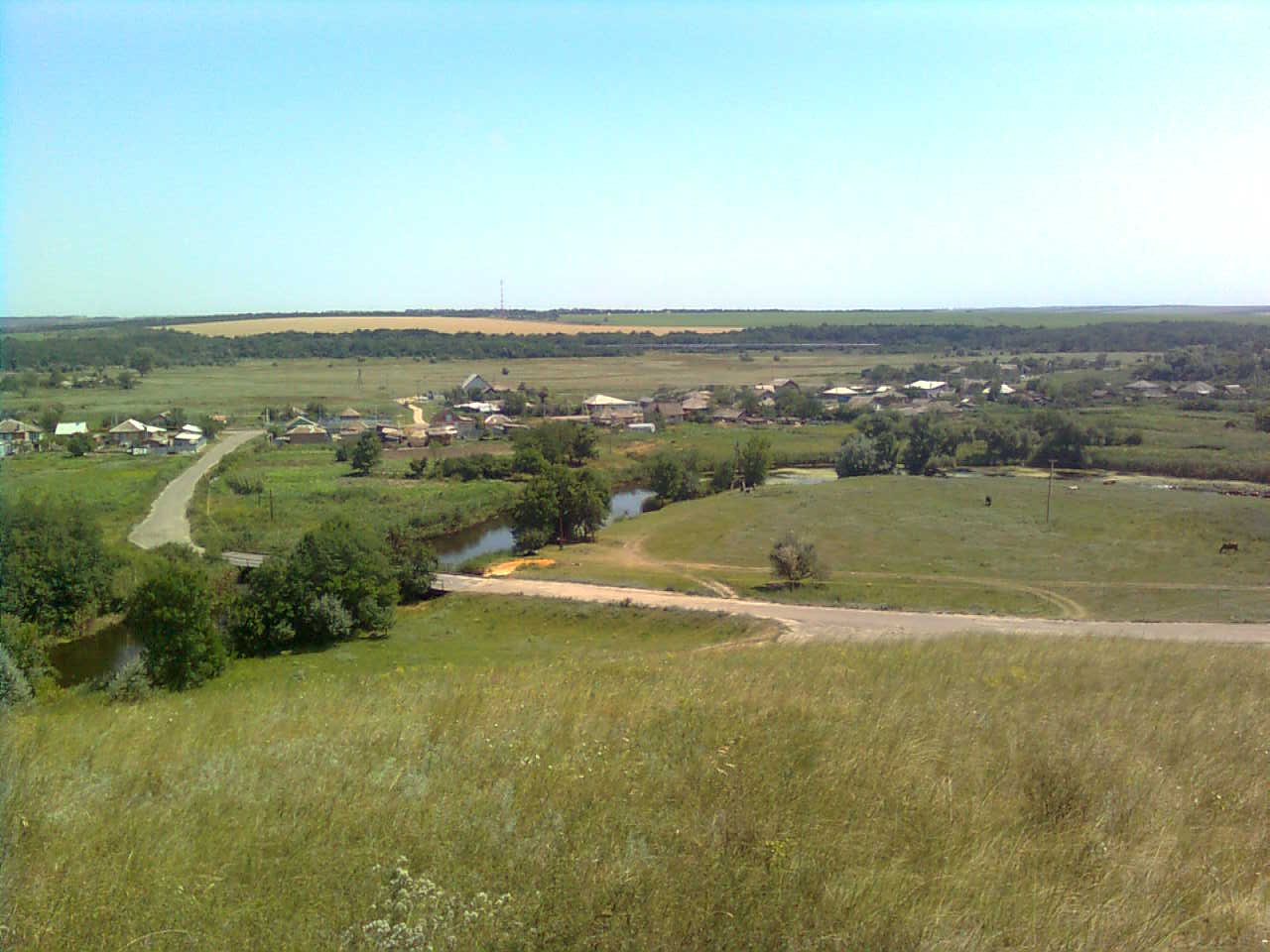 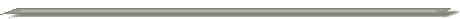 «ИНФОРМАЦИОННЫЙ ВЕСТНИК МИТЯКИНСКОГО СЕЛЬСКОГО ПОСЕЛЕНИЯ»Официальное средство массовой информации Митякинского сельского поселения «Информационный вестник Митякинского сельского поселения» издается на основании Решения Собрания депутатов Митякинского сельского поселения от 04.11.2013г. №  26. Документы, публикуемые в «Информационном вестнике Митякинского сельского поселения» соответствуют оригиналам и имеют юридическую силу.№ 3                                                                                                        «10» сентября 2016 годаУчредитель и редакция                                 Редактор                    Адрес редакции и издателя                          Тираж      Цена Собрание депутатов Митякинского сельского  Куркин                 Ростовская область Тарасовский район          10 экз.      Бесплатно поселения Тарасовского района                       Сергей                   ст. Митякинская ул. Ленина, 5 Ростовской  области                                          Иванович                   Администрация МитякинскогоАдминистрация Митякинского сельского                                           сельского поселения поселения Тарасовского района Ростовской области.                                                                                                                                   Выходит не реже 1 раза в кварталвыпуск № 3  от 10.09.2016г.С Е Г О Д Н Я   В   Н О М Е Р Е:  Информационный бюллетень Митякинского сельского поселения Тарасовского  района  Ростовской области   №  3   от «10»  сентября  2016 года                                                                   РОССИЙСКАЯ ФЕДЕРАЦИЯ                         РОСТОВСКАЯ ОБЛАСТЬТАРАСОВСКИЙ РАЙОНМУНИЦИПАЛЬНОЕ ОБРАЗОВАНИЕ«МИТЯКИНСКОЕ СЕЛЬСКОЕ ПОСЕЛЕНИЕ»СОБРАНИЕ ДЕПУТАТОВ МИТЯКИНСКОГО СЕЛЬСКОГО ПОСЕЛЕНИЯРЕШЕНИЕ12 августа 2016гш.                       № 18                           ст. МитякинскаяО внесении в Законодательное Собрание Ростовской области в порядке законодательной Инициативы поправок к проекту областного закона «О внесении изменения в Областной закон «О местном самоуправлении в Ростовской области»                       В соответствии со статьей 46 Устава Ростовской области, статьей 60 Регламента Законодательного Собрания Ростовской области, Собрание депутатов  Митякинского сельского поселения	       РЕШИЛО:1. Внести в порядке законодательной инициативы в Законодательное Собрание Ростовской области поправки к проекту областного закона «О внесении изменения в Областной закон «О местном самоуправлении в Ростовской области», изложив в редакции  согласно приложению к настоящему решению:-  В строке 1 таблицы «Перечень имущества, передаваемого из муниципальной собственности муниципального образования «Митякинское сельское поселение» в муниципальную собственность муниципального образования «Тарасовский район» (далее Таблицы) графа местонахождение объектов заменив ст. Митякинская ул. Менжинского на ст. Митякинская в пределах ул. Менжинского.-      В строке 2 Таблицы, графа наименование объектов заменив дорога асфальтобетонная 61:37:0100101:1586 протяженностью 1447м на  дорога асфальтобетонная 61:37:0100101:2850 протяженностью 1447м-  В строке 3 Таблицы, графа наименование объектов заменив сооружение дорожного транспорта на внутрипоселковая автомобильная дорога.-  В строке 4 Таблицы, графа наименование объектов заменив сооружение дорожного транспорта на внутрипоселковая автомобильная дорога.2. Назначить представителем Собрания депутатов Митякинского сельского поселения при рассмотрении указанного проекта областного закона в Законодательном Собрании Ростовской области  Главу Митякинского сельского поселения Куркина С.И.3. Контроль за исполнением настоящего решения возложить на председателя Собрания депутатов Митякинского сельского поселения, Главу Митякинского сельского поселения Куркина С.И.4. Настоящее решение вступает в силу со дня его принятия. Глава Митякинскогосельского поселения                                                                                      С.И.КуркинПриложение к решению Собрания депутатов Митякинского сельского поселения№ 18 от 12 августа 2016г.ОБЛАСТНОЙ ЗАКОНО ВНЕСЕНИИ ИЗМЕНЕНИЯ В ОБЛАСТНОЙ ЗАКОН «О МЕСТНОМ САМОУПРАВЛЕНИИ В РОСТОВСКОЙ ОБЛАСТИ»Статья 1         Внести в Областной закон от 28 декабря 2005 года № 436-ЗС                    «О местном самоуправлении в Ростовской области» изменение, дополнив его приложением 379 следующего содержания:«Приложение 379к Областному закону«О местном самоуправлениив Ростовской области»ПЕРЕЧЕНЬИМУЩЕСТВА, ПЕРЕДАВАЕМОГО ИЗ МУНИЦИПАЛЬНОЙ СОБСТВЕННОСТИ МУНИЦИПАЛЬНОГО ОБРАЗОВАНИЯ «МИТЯКИНСКОЕ СЕЛЬСКОЕ ПОСЕЛЕНИЕ»В МУНИЦИПАЛЬНУЮ СОБСТВЕННОСТЬ МУНИЦИПАЛЬНОГО ОБРАЗОВАНИЯ «ТАРАСОВСКИЙ РАЙОН»Примечание. Одновременно с передачей  муниципальных учреждений из муниципальной собственности муниципального образования «Митякинское сельское поселение» в муниципальную собственность муниципального образования «Тарасовский район» передаются соответствующие объекты движимого имущества.  Статья 2Право собственности на имущество, передаваемое в  соответствии с   настоящим Областным законом, возникает со дня подписания передаточного акта о принятии имущества в муниципальную собственность, но не ранее          1 января 2017 года.Статья 3	Настоящий Областной закон вступает в силу со дня его официального опубликования.Глава Митякинскогосельского поселения 	                                 С.И.КуркинРОССИЙСКАЯ ФЕДЕРАЦИЯРОСТОВСКАЯ ОБЛАСТЬТАРАСОВСКИЙ РАЙОНМУНИЦИПАЛЬНОЕ ОБРАЗОВАНИЕ«МИТЯКИНСКОЕ СЕЛЬСКОЕ ПОСЕЛЕНИЕ»СОБРАНИЕ ДЕПУТАТОВ МИТЯКИНСКОГО СЕЛЬСКОГОПОСЕЛЕНИЯ   Р Е Ш Е Н И Я15.08.2016 года                               ст. Митякинская                    № 19Об   утверждении  программы «Комплексное  развитие систем транспортнойинфраструктуры  на территории  Митякинскогосельского поселения» на 2017-2027 годы».  В соответствии с Федеральным законом от 29.12.2014 № 456 -ФЗ « О внесении изменений в Градостроительный кодекс Российской Федерации и отдельные законодательные акты Российской Федерации»;   Постановлением Правительства Российской Федерации от 25.12.2015  № 1440 «Об утверждении требований к программам комплексного развития систем коммунальной инфраструктуры поселений, городских округов»;   Федеральным законом от 06.10.2003 № 131-ФЗ «Об общих принципах организации местного самоуправления в Российской Федерации», руководствуясь Уставом  Митякинского сельского поселения, Собрание депутатов Митякинского сельского поселения:                                                              РЕШИЛО:1. Утвердить долгосрочную целевую программу «Комплексное развитие систем транспортной инфраструктуры на территории Митякинского сельского поселения на 2017-2027 годы» (Приложение). 2. Решение  вступает в силу с 1 января 2017 года и подлежит размещению на информационных стендах и официальном сайте   Администрации Митякинского  сельского поселения.3.Контроль  за исполнением настоящего решения оставляю за собой.Глава Митякинскогосельского поселения                                                                                          С.И.Куркин                                                                                                                                                                 УТВЕРЖДАЮ:Глава Митякинского  сельского поселения____________ С.И.КуркинПРОГРАММАКОМПЛЕКСНОГО РАЗВИТИЯ СИСТЕМ ТРАНСПОРТНОЙ ИНФРАСТРУКТУРЫ МУНИЦИПАЛЬНОГО ОБРАЗОВАНИЯ«МИТКИНСКОЕ СЕЛЬСКОЕ  ПОСЕЛЕНИЕ»НА ПЕРИОД  C 2017 ДО 2027 г.                                          Паспорт программы1.	Современное состояние и перспективное развитие транспортной инфраструктуры.Функционирование транспортного комплекса муниципального образования определяется тем положением, которое оно занимает в структуре Тарасовского района в целом. Митякинское сельское поселение находится в западной части Тарасовского района. Территория сельского поселения составляет 268,36 кв. км.В соответствии с Областным законом от 24.12.2004 года № 250- ЗС «Об установлении границ и наделении соответствующим статусом муниципального образования  «Тарасовский район» и муниципальных образований в его составе» территория района подразделяется на 10 территорий: 10 сельских поселенийБольшинское  сельское  поселениеДячкинское  сельское  поселениеВойковское  сельское  поселениеЕфремово- Степановское сельское поселениеЗелёновское сельское поселениеКурно- Липовское сельское поселениеКолушинское сельское  поселениеКрасновское  сельское поселениеМитякинское сельское поселениеТарасовское сельское поселениеМитякинское сельское поселение граничит со следующими муниципальными образованиями:- с севера - с Войковским сельским поселением;- с юго-востока – с  Зеленовским сельским поселением;- с запада и юго-запада – граница с Украиной;- с востолка – с Красновским сельским поселением;В состав  Митякинского сельского  поселения входят: -  ст. Митякинская;- хутор Дубы;- хутор Садки;- хутор Патроновка;Станица Митякинская является  административным центром  муниципального образования «Митякинское  сельское поселение»     Содержание проблемы и обоснование ее решения программными методами.Одним из основополагающих условий развития  поселения является комплексное развитие систем жизнеобеспечения Митякинского сельского поселения. Этапом, предшествующим разработке основных мероприятий Программы, является проведение анализа и оценка социально-экономического и территориального развития сельского поселения.Анализ и оценка социально-экономического и территориального развития муниципального образования, а также прогноз его развития проводится по следующим направлениям:демографическое развитие;перспективное строительство;состояние транспортной инфраструктуры;Программа направлена на обеспечение надежного и устойчивого обслуживания потребителей услугами, снижение износа объектов транспортной инфраструктуры.Внешний транспорт.    Основными внешними транспортными связями проектируемой территории с  Ростовом-на-Дону и населёнными пунктами Ростовской области являются: федеральная трасса М-4 Ростов-на-Дону- Москва и железнодорожная магистраль «Москва-Ростов» (участок Миллерово-Лихая). Все транспортные связи муниципального образования с районным центром, соседними сельскими поселениями и районами осуществляются автомобильным транспортом. Перевозки грузов осуществляются как специализированными автотранспортными предприятиями,  так и всеми хозяйствующими субъектами района и муниципального образования.      Для пассажирских перевозок население сельского поселения, в основном, пользуется ежедневными автобусными маршрутами, проходящими по территории Митякинского сельского поселения, и  маршрутными такси. Автостанция на территории муниципального образования отсутствует, население пользуется услугами районной автостанции, расположенной в п. Тарасовский. Учитывая численность населения сельского поселения, не предусмотрено строительство автостанции на территории муниципального образования. Улично-дорожная сеть и искусственные сооружения.  На территории Митякинского сельского поселения  имеется асфальтовое покрытие длиной 12,547 км, остальные улицы  имеют улучшенное грунтовое покрытие, находящееся преимущественно в удовлетворительном состоянии. Общая протяженность автодорог в поселении составляет 79,2 км. Существующая улично-дорожная сеть обеспечивает полноценное обслуживание части территорий села пунктов: проезд к жилым домам, производственным и складским территориям, а также к объектам общественного назначения. Большая часть дорожных покрытий находится в удовлетворительном состоянии, но в расчетный срок проекта потребует проведения устройства твердого покрытия, ремонта и реконструкции. 2. Основные цели и задачи, сроки и этапы реализации  ПрограммыОсновной целью Программы является создание условий для приведения объектов и сетей инженерно-коммунальной инфраструктуры в соответствие со стандартами качества, обеспечивающими комфортные условия для проживания граждан и улучшения экологической обстановки на территории  Митякинского сельского поселения.Программа направлена на снижение уровня износа объектов коммунальной инфраструктуры, повышение качества предоставляемых коммунальных услуг, улучшение экологической ситуации.В рамках данной Программы должны быть созданы условия, обеспечивающие привлечение средств внебюджетных источников для модернизации объектов коммунальной инфраструктуры, а также сдерживание темпов роста тарифов на коммунальные услуги.Основные задачи Программы: Модернизация, ремонт, реконструкция, строительство объектов благоустройства и дорожного хозяйства.Бюджетные средства, направляемые на реализацию программы, должны быть предназначены для реализации проектов модернизации объектов транспортной инфраструктуры и дорожного хозяйства, связанных с ремонтом, реконструкцией существующих объектов, а также со строительством новых объектов. Сроки и этапы реализации программы.Срок действия программы с 2017-2027  года. Реализация программы будет осуществляться весь период.3. Мероприятия по развитию системы транспортной инфраструктуры и дорожного хозяйства, целевые индикаторы 3.1. Общие положенияОсновными факторами, определяющими направления разработки Программы, являются:тенденции социально-экономического развития поселения, характеризующиеся незначительным повышением численности населения, развитием рынка жилья, сфер обслуживания и промышленности;        - состояние существующей системы  транспортной инфраструктуры;Мероприятия разрабатывались исходя из целевых индикаторов, представляющих собой доступные наблюдению и измерению характеристики состояния и развития системы транспортной инфраструктуры. Разработанные программные мероприятия систематизированы по степени их актуальности. Список мероприятий на конкретном объекте детализируется после разработки проектно-сметной документации.Стоимость  мероприятий  определена ориентировочно основываясь на стоимости  уже проведенных аналогичных мероприятий.Источниками финансирования мероприятий Программы являются  бюджет  Митякинского сельского поселения, а также внебюджетные источники. Объемы финансирования мероприятий из регионального бюджета определяются после принятия областных программ и подлежат уточнению после формирования областного бюджета на соответствующий финансовый год с учетом результатов реализации мероприятий в предыдущем финансовом году.Перечень программных мероприятий приведен в приложении № 1 к Программе.Система дорожной деятельности Основные целевые индикаторы реализации мероприятий Программы:1.Содержание дорог в требуемом техническом состоянии;2. Обеспечение безопасности дорожного движения. 3. Механизм реализации  Программы и контроль за ходом ее выполнения.Реализация Программы осуществляется Администрацией  Митякинского сельского поселения. Для решения задач Программы предполагается использовать средства местного бюджета, собственные средства хозяйствующих субъектов. 	В рамках  реализации данной Программы в соответствии со стратегическими приоритетами развития  Митякинского сельского поселения, генеральным планом, основными направлениями сохранения и развития инженерной инфраструктуры будет осуществляться мониторинг проведенных мероприятий и на основе этого осуществляться корректировка мероприятий Программы.Исполнителями Программы являются администрация  Митякинского сельского поселения и организации коммунального комплекса.Контроль за реализацией Программы осуществляет Администрация Митякинского сельского поселения   и Совет  депутатов  Митякинского сельского поселения.Изменения в Программе и сроки ее реализации, а также объемы финансирования из местного бюджета могут быть пересмотрены Администрацией поселения по ее инициативе или по предложению организаций в части изменения сроков реализации и мероприятий Программы.Оценка эффективности реализации ПрограммыОсновными результатами реализации мероприятий являются:- модернизация и обновление инженерно-коммунальной, транспортной инфраструктуры поселения;  - устранение причин возникновения аварийных ситуаций, угрожающих жизнедеятельности человека;- повышение комфортности и безопасности жизнедеятельности населения.                                                                                         ПРИЛОЖЕНИЕ № 1 К ПРОГРАММЕ. ПЕРЕЧЕНЬ ПРОГРАММНЫХ МЕРОПРИЯТИЙРОСТОВСКАЯ  ОБЛАСТЬТАРАСОВСКИЙ РАЙОНМИТЯКИНСКОЕ СЕЛЬСКОЕ ПОСЕЛЕНИЕС О Б Р А Н И Е   Д Е П У Т А Т О ВРЕШЕНИЕ«05» сентября  2016 года                          № 20                         ст. Митякинская
О включении в реестр бесхозяйного имущества Митякинского сельского поселения объектов недвижимости     В соответствии со ст.225 ГК РФ, Федеральным законом от 06.10.2003г. № 131-ФЗ «Об общих принципах организации местного самоуправления в Российской Федерации», решением Собрания депутатов Митякинского сельского поселения (далее по тексту – Собрание депутатов сельского поселения) от 16.01.2007 г.       № 8 «Об утверждении Положения о порядке принятия в муниципальную собственность Митякинского сельского поселения бесхозяйных вещей», заявления Администрации Митякинского сельского поселения,   Собрание депутатов сельского поселения  РЕШИЛО:        1. Внести в реестр бесхозяйного имущества Митякинского сельского поселения объекты недвижимости, согласно приложению №1      к настоящему решению.       2. Направить заявление в Управление Федеральной регистрационной службы кадастра и картографии по Ростовской области о постановке на учёт бесхозяйного имущества, согласно приложению к настоящему решению.       3.  Решение вступает в силу после его официального обнародования.        4. Контроль  исполнения  данного решения возложить на  Главу Митякинского сельского поселения Куркина С.И.      Председатель Собрания депутатов Митякинского сельского  поселения                               С.И. КуркинПриложение №1                                                                                                   к решению  Собрания  депутатов                                                                                                       Митякинского сельского поселения от 05.09.2015г. № 20Перечень  объектов бесхозяйного имущества1. Внутри поселковая грунтовая дорога. Адрес (местоположение): Ростовская область, Тарасовский район, ст-ца Митякинская, улица Подлесная протяженностью 2220 м.п.2. Внутри поселковая грунтовая дорога. Адрес (местоположение): Ростовская область, Тарасовский район, ст-ца Митякинская, улица Песчаная протяженностью 548 м.п.3. Внутри поселковая грунтовая дорога. Адрес (местоположение): Ростовская область, Тарасовский район, ст-ца Митякинская, улица Седова, протяженностью 1012 м.п.4. Внутри поселковая грунтовая дорога. Адрес (местоположение): Ростовская область, Тарасовский район, ст-ца Митякинская, улица Лесная, протяженностью 419 м.п.5. Внутри поселковая грунтовая дорога. Адрес (местоположение): Ростовская область, Тарасовский район, ст-ца Митякинская, улица Ленина, протяженностью 1412 м.п.6. Внутри поселковая грунтовая дорога. Адрес (местоположение): Ростовская область, Тарасовский район, ст-ца Митякинская, пер. Первомайский, протяженностью 294 м.п.7. Внутри поселковая грунтовая дорога. Адрес (местоположение): Ростовская область, Тарасовский район, х. Дубы, улица Степная, протяженностью 1929 м.п.8. Внутри поселковая грунтовая дорога. Адрес (местоположение): Ростовская область, Тарасовский район, х. Дубы, улица Песчаная, протяженностью 908 м.п. 9.Внутрипоселковая грунтовая дорога. Адрес (местоположение): Ростовская область, Тарасовский район, Х. Дубы, улица Центральная, протяженностью 430 м.п. 10. Внутри поселковая грунтовая дорога. Адрес (местоположение): Ростовская область, Тарасовский район, х. Садки, улица Заречная, протяженностью 5686 м.п.11. Внутри поселковая грунтовая дорога. Адрес (местоположение): Ростовская область, Тарасовский район, х. Патроновка, улица Клубничная, протяженностью 3794м.п.РОСТОВСКАЯ ОБЛАСТЬМУНИЦИПАЛЬНОЕ ОБРАЗОВАНИЕ«МИТЯКИНСКОЕ СЕЛЬСКОЕ ПОСЕЛЕНИЕ»СОБРАНИЕ ДЕПУТАТОВ МИТЯКИНСКОГО СЕЛЬСКОГО ПОСЕЛЕНИЯРЕШЕНИЕО порядке проведения конкурса на должность главы Администрации Митякинского сельского поселения«05» сентября 2016 года                       №   21                                     ст.МитякинскаяВ соответствии со статьей 37 Федерального закона от 06.10.2003 № 131-ФЗ «Об общих принципах организации местного самоуправления в Российской Федерации» Собрание депутатов Митякинского сельского поселенияРЕШИЛО:1. Утвердить порядок проведения конкурса на замещение должности главы Администрации Митякинского сельского поселения согласно приложению № 1.2. Утвердить условия контракта для главы Администрации Митякинского сельского поселения в части, касающейся осуществления полномочий по решению вопросов местного значения, согласно приложению № 2.3. Настоящее решение вступает в силу со дня его официального обнародования.Приложение № 1к решению Собрания депутатов Митякинского сельского поселенияот «05» сентября 2016 года № 21ПОРЯДОКпроведения конкурса на замещение должности главы Администрации Митякинского сельского поселения1. Формирование и организация деятельности комиссии по проведению конкурса на замещение должности главы Администрации Митякинского сельского поселения1. Организация и проведение конкурса на замещение должности главы Администрации Митякинского сельского поселения (далее – конкурс) осуществляются комиссией по проведению конкурса на замещение должности главы Администрации Митякинского сельского поселения (далее – конкурсная комиссия).2. Общее число членов конкурсной комиссии составляет 6 человек.Половина членов конкурсной комиссии назначается Собранием депутатов Митякинского сельского поселения, а другая половина – главой Администрации Тарасовского района.До назначения на должность главы Администрации Тарасовского района указанные полномочия реализует Глава Тарасовского района.Конкурсная комиссия может осуществлять свои полномочия в случае назначения не менее двух третей от общего числа ее членов.3. Кандидатов в состав конкурсной комиссии от Собрания депутатов Митякинского сельского поселения вправе выдвигать председатель Собрания депутатов – глава Митякинского сельского поселения, депутаты Собрания депутатов Митякинского сельского поселения.До избрания на должность председателя Собрания депутатов – главы Митякинского сельского поселения указанные полномочия реализует Глава Митякинского сельского поселения.4. Членами конкурсной комиссии могут быть совершеннолетние дееспособные граждане Российской Федерации, обладающие необходимыми навыками и знаниями для осуществления оценки кандидатов на должность главы Администрации Митякинского сельского поселения.В состав конкурсной комиссии не могут быть выдвинуты кандидаты, являющиеся депутатами Собрания депутатов Митякинского сельского поселения.5. Решение о назначении половины членов конкурсной комиссии принимается Собранием депутатов Митякинского сельского поселения большинством голосов от установленной численности депутатов Собрания депутатов Митякинского сельского поселения одновременно с принятием решения об объявлении конкурса.6. Конкурсная комиссия состоит из председателя, заместителя председателя, секретаря и членов конкурсной комиссии. Председатель, заместитель председателя и секретарь конкурсной комиссии избираются на ее заседании большинством голосов от числа присутствующих на заседании членов конкурсной комиссии до рассмотрения иных вопросов. 7. Председатель конкурсной комиссии:осуществляет общее руководство работой конкурсной комиссии;созывает заседания конкурсной комиссии, председательствует на ее заседаниях;распределяет обязанности между членами конкурсной комиссии;подписывает протоколы заседаний конкурсной комиссии и принятые конкурсной комиссией решения;представляет конкурсную комиссию в отношениях с кандидатами на должность главы Администрации Митякинского сельского поселения, иными гражданами, органами государственной власти, органами местного самоуправления, организациями, средствами массовой информации и общественными объединениями;представляет на заседании Собрания депутатов Митякинского сельского поселения принятое по результатам конкурса решение конкурсной комиссии;осуществляет иные полномочия, предусмотренные настоящим порядком.8. До избрания председателя конкурсной комиссии ее заседания созывает, открывает и ведет старейший по возрасту член конкурсной комиссии.9. Заместитель председателя конкурсной комиссии исполняет обязанности председателя конкурсной комиссии в случае его отсутствия, а также выполняет поручения председателя конкурсной комиссии по организационным вопросам подготовки и проведения заседаний.В случае отсутствия председателя и заместителя председателя конкурсной комиссии, обязанности председателя конкурсной комиссии исполняет член конкурсной комиссии, определенный ее решением.10. Секретарь конкурсной комиссии:осуществляет организационное обеспечение деятельности конкурсной комиссии;ведет делопроизводство конкурсной комиссии;принимает и регистрирует документы от кандидатов на должность главы Администрации Митякинского сельского поселения;осуществляет подготовку заседания конкурсной комиссии, в том числе извещает членов конкурсной комиссии, кандидатов на должность главы Администрации Митякинского сельского поселения, иных заинтересованных лиц о дате, времени и месте заседания конкурсной комиссии;ведет и оформляет протоколы заседаний конкурсной комиссии;оформляет и подписывает принятые конкурсной комиссией решения;решает иные вопросы, связанные с подготовкой и проведением заседаний конкурсной комиссии.11. До избрания секретаря конкурсной комиссии его обязанности исполняет член конкурсной комиссии, определяемый Собранием депутатов Митякинского сельского поселения из числа назначенных им членов конкурсной комиссии.В случае отсутствия избранного секретаря конкурсной комиссии его обязанности исполняет член конкурсной комиссии, определяемый председателем конкурсной комиссии.12. Организационной формой деятельности конкурсной комиссии являются заседания.Заседание конкурсной комиссии является правомочным, если на нем присутствует не менее двух третей от установленного числа членов конкурсной комиссии.Решения конкурсной комиссии принимаются открытым голосованием простым большинством голосов от числа членов конкурсной комиссии, присутствующих на заседании. При равенстве голосов решающим является голос председателя конкурсной комиссии.13. На заседании конкурсной комиссии ведется протокол, который подписывается председателем и секретарем конкурсной комиссии.14. Полномочия члена конкурсной комиссии прекращаются досрочно по решению конкурсной комиссии в случаях:смерти члена конкурсной комиссии;подачи членом конкурсной комиссии заявления в письменной форме о сложении своих полномочий;подачи членом конкурсной комиссии, близким родственником члена конкурсной комиссии и (или) лицом, у которого член конкурсной комиссии находится в непосредственном подчинении, заявления о допуске к участию в конкурсе в качестве кандидата на должность главы Администрации Митякинского сельского поселения.15. В случае досрочного прекращения полномочий членов конкурсной комиссии, в результате которого конкурсная комиссия остается в неправомочном составе, Собрание депутатов Митякинского сельского поселения и (или) глава Администрации Митякинского района назначают соответствующих членов конкурсной комиссии взамен выбывших.16. Материально-техническое обеспечение деятельности конкурсной комиссии, в том числе хранение ее документации, осуществляется Администрацией Митякинского сельского поселения.17. Конкурсная комиссия осуществляет свои полномочия до дня принятия Собранием депутатов Митякинского сельского поселения решения о назначении на должность главы Администрации Митякинского сельского поселения одного из кандидатов, представленных конкурсной комиссией по результатам конкурса.18. Документы конкурсной комиссии по окончании конкурса передаются председателем конкурсной комиссии на хранение в Администрацию Митякинского сельского поселения.19. Документы конкурсной комиссии подлежат хранению в Администрации Митякинского сельского поселения в течение пяти лет.После завершения работы конкурсной комиссии копии указанных документов могут быть предоставлены лицам, которые являлись кандидатами на должность главы Администрации Митякинского сельского поселения, по их письменному запросу.20. Информация о деятельности конкурсной комиссии предоставляется средствам массовой информации, иным организациям и гражданам председателем конкурсной комиссии. 2. Объявление конкурса1. Решение об объявлении конкурса принимается Собранием депутатов Митякинского сельского поселения.2. Решением об объявлении конкурса в обязательном порядке утверждаются:1) объявление о проведении конкурса, содержащее сведения о дате, времени и месте проведения конкурса (заседания конкурсной комиссии), месте, времени и сроке приема документов, подлежащих представлению кандидатами на должность главы Администрации Митякинского сельского поселения в конкурсную комиссию, а так же условия конкурса;2) проект контракта, заключаемого с главой Администрации Митякинского сельского поселения.3. Решение Собрания депутатов Митякинского сельского поселения об объявлении конкурса подлежит официальному опубликованию и размещению на официальном сайте Администрации Митякинского сельского поселения и (или) Собрания депутатов Митякинского сельского поселения не позднее чем за 20 дней до дня проведения конкурса.3.Условия конкурса1. К участию в конкурсе допускаются граждане Российской Федерации, достигшие возраста 18 лет, владеющие государственным языком Российской Федерации и соответствующие квалификационным и иным требованиям, установленным в соответствии с Федеральным законом от 02.03.2007 № 25-ФЗ «О муниципальной службе в Российской Федерации» и иными федеральными законами для замещения должности муниципальной службы главы Администрации Митякинского сельского поселения, при отсутствии обстоятельств, указанных в статье 13 указанного Федерального закона в качестве ограничений, связанных с муниципальной службой.2. Кандидат на замещение должности главы Администрации Митякинского сельского поселения (далее – кандидат) должен соответствовать квалификационным требованиям, установленным частью 2 статьи 5 Областного закона от 09.10.2007 № 786-ЗС «О муниципальной службе в Ростовской области».3. Для участия в конкурсе гражданин представляет следующие документы:заявление о допуске к участию в конкурсе по форме согласно приложению № 1 к настоящему порядку;собственноручно заполненную и подписанную анкету по форме, установленной уполномоченным Правительством Российской Федерации федеральным органом исполнительной власти;копию паспорта;копию трудовой книжки, за исключением случаев, когда трудовой договор (контракт) заключается впервые;копию документа об образовании;копию страхового свидетельства обязательного пенсионного страхования, за исключением случаев, когда трудовой договор (контракт) заключается впервые;копию свидетельства о постановке физического лица на учет в налоговом органе по месту жительства на территории Российской Федерации;копии документов воинского учета – для граждан, пребывающих в запасе, и лиц, подлежащих призыву на военную службу;заключение медицинской организации об отсутствии заболевания, препятствующего поступлению на муниципальную службу;сведения о доходах за год, предшествующий году поступления на муниципальную службу, об имуществе и обязательствах имущественного характера.4. Дополнительно могут представляться иные документы, подтверждающие стаж, опыт работы кандидата, обладание им знаниями и навыками, необходимыми для исполнения обязанностей главы Администрации Митякинского сельского поселения.4. Прием документов для участия в конкурсе1. Прием документов осуществляется секретарем конкурсной комиссии или иным членом конкурсной комиссии, исполняющим его обязанности в соответствии с пунктом 11 раздела 1 настоящего порядка (далее также – секретарь конкурсной комиссии).2. Гражданин, изъявивший желание участвовать в конкурсе, в сроки, установленные Собранием депутатов Митякинского сельского поселения, лично представляет в конкурсную комиссию документы, предусмотренные пунктами 3, 4 раздела 3 настоящего порядка.3. К документам, указанным в пунктах 3, 4 раздела 3 настоящего порядка, гражданином прилагается их опись в двух экземплярах по форме согласно приложению № 2 к настоящему порядку. Факт представления документов удостоверяется подписью секретаря конкурсной комиссии в указанной описи документов. Один экземпляр описи остается в конкурсной комиссии, а другой возвращается гражданину.4. Гражданин вправе представить нотариально заверенные копии документов либо копии с одновременным предъявлением подлинников документов. В случае представления незаверенных копий документов указанные копии заверяются секретарем конкурсной комиссии на основании предъявленного подлинника. На копии документа секретарь конкурсной комиссии делает отметку «копия верна» и ставит свою подпись, расшифровку подписи и дату ее проставления.Подлинники документов возвращаются гражданину в день их предъявления, а копии указанных документов и иные представленные кандидатом документы формируются секретарем конкурсной комиссии в дело.5. Секретарь конкурсной комиссии в присутствии гражданина сверяет наличие документов, приложенных к заявлению, с их перечнем, указанным в описи документов, а также выдает заявителю экземпляр описи документов с отметкой о дате и времени приема документов.6. Заявления граждан о допуске к участию в конкурсе регистрируются в журнале регистрации заявлений о допуске к участию в конкурсе с присвоением порядковых регистрационных номеров и даты регистрации.7. Заявления и приложенные к ним документы (копии документов) хранятся у секретаря конкурсной комиссии с соблюдением требований законодательства о персональных данных.8. Секретарь конкурсной комиссии отказывает гражданину в приеме документов в случаях:отсутствия одного или нескольких документов (их копий), предусмотренных пунктом 3 раздела 3 настоящего порядка;несоответствия перечня документов, указанных в описи, фактически представленным документам;нарушения установленных Собранием депутатов Митякинского сельского поселения сроков представления документов;нарушения требования о личном представлении документов в конкурсную комиссию.9. Кандидат не позднее дня, предшествующего дню проведения конкурса, вправе отозвать свое заявление о допуске к участию в конкурсе. В случае поступления такого заявления секретарь конкурсной комиссии делает отметку в журнале регистрации заявлений кандидатов о допуске к участию в конкурсе об отзыве соответствующего заявления. Такое заявление отзыву не подлежит.С момента поступления указанного заявления в конкурсную комиссию гражданин считается снявшим свою кандидатуру.5. Проведение конкурса1. Продолжительность и регламент проведения конкурса определяются конкурсной комиссией.Лица, не являющиеся членами конкурсной комиссии или кандидатами, могут присутствовать на заседании конкурсной комиссии по решению конкурсной комиссии.2. Конкурсные процедуры, предусмотренные настоящим разделом, проводятся на одном заседании конкурсной комиссии.3. После окончания срока приема документов конкурсной комиссией проверяются представленные кандидатами документы на предмет их соответствия требованиям Федерального закона от 02.03.2007 № 25-ФЗ «О муниципальной службе в Российской Федерации», Областного закона от 09.12.2007 № 786-ЗС «О муниципальной службе в Ростовской области» и иных нормативных правовых актов.4. На основании представленных кандидатами документов устанавливается соответствие кандидатов требованиям части 1 статьи 16 Федерального закона от 02.03.2007 № 25-ФЗ «О муниципальной службе в Российской Федерации», а также квалификационным и иным требованиям, предъявляемым действующим федеральным и областным законодательством, Уставом муниципального образования «Митякинское сельское поселение» к уровню профессионального образования, стажу муниципальной (государственной) службы или стажу работы по специальности, направлению подготовки.5. Изучение документов, представленных кандидатами для участия в конкурсе, осуществляется конкурсной комиссией в отсутствие кандидатов.6. По итогам рассмотрения указанных документов конкурсная комиссия принимает решение о допуске кандидата к прохождению конкурсных испытаний или об отказе в допуске.7. Решение об отказе кандидату в допуске к прохождению конкурсных испытаний принимается конкурсной комиссией в случаях:наличия в представленных кандидатом документах нарушений требований Федерального закона от 02.03.2007 № 25-ФЗ «О муниципальной службе в Российской Федерации», Областного закона от 09.12.2007 № 786-ЗС «О муниципальной службе в Ростовской области» и иных нормативных правовых актов;несоответствия кандидата требованиям, установленным частью 1 статьи 16 Федерального закона от 02.03.2007 № 25-ФЗ «О муниципальной службе в Российской Федерации»;несоответствия кандидата квалификационным и иным требованиям, предъявляемым действующим федеральным и областным законодательством, Уставом муниципального образования «Митякинское сельское поселение» к уровню профессионального образования, стажу муниципальной (государственной) службы или стажу работы по специальности, направлению подготовки;наличия в отношении кандидата ограничений, предусмотренных статьей 13 Федерального закона от 02.03.2007 № 25-ФЗ «О муниципальной службе в Российской Федерации».8. Конкурсная комиссия до начала проведения конкурсных испытаний уведомляет кандидатов о допуске либо об отказе в допуске к их прохождению (с указанием на основание (основания) для отказа, предусмотренное (предусмотренные) пунктом 7 настоящего раздела). Уведомление об отказе в допуске может по письменному требованию кандидата оформляться в письменной форме. В случае поступления такого требования указанное уведомление должно быть направлено кандидату в трехдневный срок со дня поступления письменного требования.В остальных случаях уведомление объявляется кандидатам лично. 9. По итогам рассмотрения документов, представленных кандидатами, конкурсная комиссия принимает одно из следующих решений:1) о проведении конкурсных испытаний с утверждением кандидатов, допущенных к участию в их прохождении;2) о признании конкурса несостоявшимся, в случаях:допуска к прохождению конкурсных испытаний менее двух кандидатов;отзыва заявлений о допуске к участию в конкурсе, в результате которого в прохождении конкурсных испытаний примет участие менее двух кандидатов.10. В случае признания конкурса несостоявшимся, конкурсная комиссия направляет соответствующее решение в Собрание депутатов Митякинского сельского поселения, которое устанавливает новую дату проведения конкурса и срок подачи документов для участия в конкурсе.При повторном проведении конкурса персональный состав и полномочия членов ранее сформированной конкурсной комиссии сохраняются.11. Конкурсные испытания проводятся в целях оценки уровня профессиональных знаний и навыков, необходимых для исполнения должностных обязанностей главы Администрации Митякинского сельского поселения.12. В конкурсные испытания входят профессиональное тестирование и собеседование с кандидатами.13. Профессиональное тестирование проводится в целях выявления профессиональных знаний кандидата.14. Для проведения профессионального тестирования конкурсной комиссией разрабатывается тестовое задание, содержащее 30 вопросов по установленным направлениям с тремя вариантами ответов на каждый из вопросов. Правильный вариант ответа на вопрос может быть только один.Тестовое задание утверждается конкурсной комиссией непосредственно перед проведением профессионального тестирования.15. Вопросы в тестовом задании формируются по следующим направлениям:организация местного самоуправления;муниципальная служба и противодействие коррупции;экономическая основа местного самоуправления;градостроительная и дорожная деятельность;жилищно-коммунальное хозяйство.16. Кандидатам необходимо дать правильные ответы на максимальное количество вопросов за 30 минут. Во время выполнения тестового задания кандидатам запрещается использовать какие-либо источники информации (электронные справочные системы, печатные издания и т.п.).Правильные ответы отмечаются кандидатами непосредственно в тексте тестового задания путем выделения одного правильного по их мнению варианта ответа на каждый вопрос. Каждая страница тестового задания подписывается кандидатом, указываются его фамилия, имя, отчество, дата выполнения задания.17. По окончании установленного времени заполненные кандидатами тестовые задания проверяются членами конкурсной комиссии в отсутствие кандидатов.Каждый правильный ответ оценивается в 1 бал. Максимальное количество балов по результатам профессионального тестирования – 30.18. Собеседование проводится в целях определения профессиональных и личных качеств кандидатов, их видения работы главы Администрации Митякинского сельского поселения, целей, задач и иных аспектов деятельности главы Администрации Митякинского сельского поселения.На заседании конкурсной комиссии кандидат выступает с докладом до 15 минут об основных направлениях его деятельности на должности главы Администрации Митякинского сельского поселения.После выступления кандидат отвечает на вопросы членов конкурсной комиссии.19. Выступление кандидата оценивается конкурсной комиссией с позиций знания кандидатом текущей социально-экономической ситуации в муниципальном образовании; умения постановки проблем, обоснования их актуальности, способности выбора оптимального решения проблемы; а также соответствия предложений кандидата действующему законодательству, основным направлениям социально-экономического развития Ростовской области.Выступление кандидата оценивается по пятибалльной шкале.20. Каждый член конкурсной комиссии оценивает результаты собеседования с кандидатом по указанным критериям. Оценка кандидата определяется как сумма оценок членов конкурсной комиссии.Максимальное количество баллов – 30.21. Общая оценка кандидата составляется из суммы балов, набранных кандидатом по итогам двух конкурсных испытаний.Максимальное общее количество баллов по результатам конкурсных испытаний – 60.Оценка результатов каждого конкурсного испытания осуществляется конкурсной комиссией в отсутствие кандидатов.22. Очередность прохождения кандидатами собеседования устанавливается исходя из очередности регистрации заявлений о допуске к участию в конкурсе.23. По итогам проведения конкурсных испытаний конкурсная комиссия принимает одно из следующих решений:1) о признании конкурса состоявшимся и о предложении двух кандидатов, получивших наивысшую оценку по итогам конкурса, Собранию депутатов Митякинского сельского поселения для принятия решения о назначении одного из них на должность главы Администрации Митякинского сельского поселения;2) о признании конкурса несостоявшимся в случаях:отзыва заявлений кандидатами, в результате которого в конкурсных испытаниях приняли участие менее двух кандидатов;неявки кандидатов, в результате которой в конкурсных испытаниях приняли участие менее двух кандидатов.24. В случае признания конкурса несостоявшимся конкурсная комиссия направляет соответствующее решение в Собрание депутатов Митякинского сельского поселения, которое устанавливает новую дату проведения конкурса и срок подачи документов для участия в конкурсе.При повторном проведении конкурса персональный состав и полномочия членов ранее сформированной конкурсной комиссии сохраняются.25. Решение конкурсной комиссии по результатам проведения конкурса направляется в Собрание депутатов Митякинского сельского поселения не позднее следующего дня после принятия решения.26. Кандидат вправе обжаловать решения конкурсной комиссии в соответствии с законодательством Российской Федерации.Приложение № 1к порядку проведения конкурса на замещение должности главы Администрации Митякинского сельского поселенияВ комиссию по проведению конкурса на замещение должности главы Администрации Митякинского сельского поселения_______________________________(Ф.И.О. заявителя)_______________________________ ,проживающего по адресу:_____________________________________________________________________________________________контактный телефон _____________ЗАЯВЛЕНИЕПрошу допустить меня к участию в конкурсе на замещение должности главы Администрации Митякинского сельского поселения, назначенном в соответствии с решением Собрания депутатов Митякинского сельского поселения от ______________ №_____. С порядком проведения и условиями конкурса ознакомлен.Согласен на обработку моих персональных данных и проверку сведений, содержащихся в представленных мной документах, комиссией по проведению конкурса на замещение должности главы Администрации Митякинского сельского поселения.«____» _________________ 20___ г. 			_________________________(дата)								(подпись)Приложение № 2к порядку проведения конкурса на замещение должности главы Администрации Митякинского сельского поселенияОПИСЬ ДОКУМЕНТОВ,представленных в комиссию по проведению конкурса на замещение должности главы Администрации Митякинского сельского поселенияЯ, ___________________________________________________________(фамилия, имя, отчество, дата рождения кандидата)представляю в комиссию по проведению конкурса на замещение должности главы Администрации Митякинского сельского поселения следующие документы:Подтверждаю, что сведения, содержащиеся в представленных мною документах, достоверны.Документы поданы «____» _________ 20__ г.Подпись лица, представившего документы 			___________________________Документы приняты «____» _________ 20__ г.Подпись секретаря конкурсной комиссии 		(лица, исполняющего его обязанности) 			___________________________Приложение № 2к решению Собрания депутатов Митякинского сельского поселенияот «05» сентября 2016 года № 21УСЛОВИЯ КОНТРАКТА для главы Администрации Митякинского сельского поселения в части, касающейся осуществления полномочий по решению вопросов местного значения1. При осуществлении полномочий по решению вопросов местного значения глава Администрации Митякинского сельского поселения имеет право:в пределах своих полномочий, установленных федеральными и областными законами, Уставом муниципального образования «Митякинское сельское поселение», нормативными правовыми актами Собрания депутатов Митякинского сельского поселения, издавать постановления Администрации Митякинского сельского поселения по вопросам местного значения, а также распоряжения Администрации Митякинского сельского поселения по вопросам организации работы Администрации Митякинского сельского поселения;распоряжаться в установленном порядке средствами бюджета Митякинского сельского поселения и муниципальным имуществом Митякинского сельского поселения;запрашивать от государственных органов, органов местного самоуправления, организаций и граждан информацию, необходимую для решения вопросов местного значения.2. При осуществлении полномочий по решению вопросов местного значения глава Администрации Митякинского сельского поселения обязан:соблюдать Конституцию Российской Федерации, федеральные законы, Устав Ростовской области, областные законы, Устав муниципального образования «Митякинское сельское поселение», иные нормативные правовые акты;организовать и обеспечить решение вопросов местного значения Администрацией Митякинского сельского поселения;соблюдать при исполнении должностных обязанностей права, свободы и законные интересы человека и гражданина независимо от расы, национальности, языка, отношения к религии и других обстоятельств, а также права и законные интересы организаций;обеспечить целевое расходование средств бюджета Митякинского сельского поселения и эффективное управление муниципальным имуществом Митякинского сельского поселения;соблюдать ограничения, выполнять обязательства, не нарушать запреты, которые установлены Федеральным законом от 02.03.2007 № 25-ФЗ «О муниципальной службе в Российской Федерации» и другими федеральными законами.3. При осуществлении полномочий по решению вопросов местного значения глава Администрации Митякинского сельского поселения обладает другими правами и исполняет другие обязанности в соответствии с федеральными и областными законами, Уставом муниципального образования «Митякинское сельское поселение».РОСТОВСКАЯ ОБЛАСТЬМУНИЦИПАЛЬНОЕ ОБРАЗОВАНИЕ«МИТЯКИНСКОЕ СЕЛЬСКОЕ ПОСЕЛЕНИЕ»СОБРАНИЕ ДЕПУТАТОВ МИТЯКИНСКОГО СЕЛЬСКОГО ПОСЕЛЕНИЯРЕШЕНИЕОб объявлении конкурса на должность главы Администрации Митякинского сельского поселенияВ соответствии со статьей 37 Федерального закона от 06.10.2003 № 131-ФЗ «Об общих принципах организации местного самоуправления в Российской Федерации», решением Собрания депутатов Митякинского сельского поселения               № 21 от «05» сентября 2016 года «О порядке проведения конкурса на должность главы Администрации Митякинского сельского поселения» Собрание депутатов Митякинского сельского поселенияРЕШИЛО:1. Объявить конкурс на замещение должности главы Администрации Митякинского сельского поселения (далее – конкурс).2. Утвердить объявление о проведении конкурса согласно приложению № 1.3. Утвердить проект контракта, заключаемого с главой Администрации Митякинского сельского поселения, согласно приложению № 2.4. Опубликовать настоящее решение не позднее чем за 20 дней до дня проведения конкурса.5. Настоящее решение вступает в силу со дня его официального опубликования.                                                                                                                     Приложение № 1к решению Собрания депутатов Митякинского сельского поселенияот 05 сентября 2016 года № 22ОБЪЯВЛЕНИЕо проведении конкурса на замещение должности главы Администрации Митякинского сельского поселения1. Конкурс на замещение должности главы Администрации Митякинского сельского поселения проводится «12» октября 2016 года, в 10:00, в кабинете № 1 Администрации Митякинского сельского поселения (ул. Ленина, 5, ст.Митякинская, Тарасовский район, Ростовская область).2. Прием документов, подлежащих представлению кандидатами на должность главы Администрации Митякинского сельского поселения в конкурсную комиссию, осуществляется в кабинете № 2 Администрации Митякинского сельского поселения (ул. Ленина, 5, ст.Митякинская, Тарасовский район, Ростовская область), с 8:00 до 17:00 (перерыв с 12:00 до 13:00), с «19» сентября по «30» сентября 2016 года включительно (выходные дни – суббота, воскресенье), телефон для справок: 88638634242.3. Условия конкурса на замещение должности главы Администрации Митякинского сельского поселения:3.1. К участию в конкурсе допускаются граждане Российской Федерации достигшие возраста 18 лет, владеющие государственным языком Российской Федерации и соответствующие квалификационным и иным требованиям, установленным в соответствии с Федеральным законом от 02.03.2007 № 25-ФЗ «О муниципальной службе в Российской Федерации» и иными федеральными законами для замещения должности муниципальной службы главы Администрации Митякинского сельского поселения, при отсутствии обстоятельств, указанных в статье 13 указанного Федерального закона в качестве ограничений, связанных с муниципальной службой.3.2. Кандидат на замещение должности главы Администрации Митякинского сельского поселения должен соответствовать квалификационным требованиям, установленным частью 2 статьи 5 Областного закона от 09.10.2007 № 786-ЗС «О муниципальной службе в Ростовской области».3.3. Для участия в конкурсе гражданин представляет следующие документы:заявление о допуске к участию в конкурсе по форме согласно приложению № 1 к настоящему объявлению;собственноручно заполненную и подписанную анкету по форме, установленной уполномоченным Правительством Российской Федерации федеральным органом исполнительной власти;копию паспорта;копию трудовой книжки, за исключением случаев, когда трудовой договор (контракт) заключается впервые;копию документа об образовании;копию страхового свидетельства обязательного пенсионного страхования, за исключением случаев, когда трудовой договор (контракт) заключается впервые;копию свидетельства о постановке физического лица на учет в налоговом органе по месту жительства на территории Российской Федерации;копии документов воинского учета – для граждан, пребывающих в запасе, и лиц, подлежащих призыву на военную службу;заключение медицинской организации об отсутствии заболевания, препятствующего поступлению на муниципальную службу;сведения о доходах за год, предшествующий году поступления на муниципальную службу, об имуществе и обязательствах имущественного характера.3.4. Дополнительно могут представляться иные документы, подтверждающие стаж, опыт работы кандидата, обладание им знаниями и навыками, необходимыми для исполнения обязанностей главы Администрации Митякинского сельского поселения.3.5. К документам, указанным в пунктах 3.3, 3.4 настоящего объявления, гражданином прилагается их опись в двух экземплярах по форме согласно приложению № 2 к настоящему объявлению.Приложение № 1к объявлению о проведении конкурса на замещение должностиглавы Администрации Митякинского сельского поселенияВ комиссию по проведению конкурса на замещение должности главы Администрации Митякинского сельского поселения_______________________________(Ф.И.О. заявителя)_______________________________ ,проживающего по адресу:_____________________________________________________________________________________________контактный телефон _____________ЗАЯВЛЕНИЕПрошу допустить меня к участию в конкурсе на замещение должности главы Администрации Митякинского сельского поселения, назначенном в соответствии с решением Собрания депутатов Митякинского сельского поселения от 05 сентября 2016 года № 21. С порядком проведения и условиями конкурса ознакомлен.Согласен на обработку моих персональных данных и проверку сведений, содержащихся в представленных мной документах, комиссией по проведению конкурса на замещение должности главы Администрации Митякинского сельского поселения.«____» _________________ 20___ г. 			_________________________(дата)								(подпись)Приложение № 2к объявлению о проведении конкурса на замещение должностиглавы Администрации Митякинского сельского поселенияОПИСЬ ДОКУМЕНТОВ,представленных в комиссию по проведению конкурса на замещение должности главы Администрации Митякинского сельского поселенияЯ, ___________________________________________________________(фамилия, имя, отчество, дата рождения кандидата)представляю в комиссию по проведению конкурса на замещение должности главы Администрации Митякинского сельского поселения следующие документы:Подтверждаю, что сведения, содержащиеся в представленных мною документах, достоверны.Документы поданы «____» _________ 20__ г.Подпись лица, представившего документы 			___________________________Документы приняты «____» _________ 20__ г.Подпись секретаря конкурсной комиссии 		  (лица, исполняющего его обязанности) 			___________________________Приложение № 2к решению Собрания депутатов Митякинского сельского поселенияот 05 сентября 2016 года № 22ПРОЕКТ КОНТРАКТА, заключаемого с главой Администрации Митякинского сельского поселенияПредседатель Собрания депутатов – глава Митякинского сельского поселения _____________________________________________________________________,(Ф.И.О.)действующий на основании Устава муниципального образования «Митякинское сельское поселение», именуемый в дальнейшем глава муниципального образования, с одной стороны, и гражданин Российской Федерации _______________________________________________________________________,(Ф.И.О.)именуемый в дальнейшем глава администрации, с другой стороны, заключили на основании решения Собрания депутатов Митякинского сельского поселения от ______________ № ____ «_______________________________________________»(наименование муниципального правового акта о назначении)настоящий контракт о нижеследующем:I. Общие положения1. Глава администрации обязуется исполнять должностные обязанности по должности муниципальной службы главы Администрации Митякинского сельского поселения, назначаемого по контракту, учрежденной в целях обеспечения исполнения полномочий и деятельности Администрации Митякинского сельского поселения (далее – местная администрация), в соответствии с прилагаемой к настоящему контракту должностной инструкцией главы администрации, назначаемого по контракту, и соблюдать правила внутреннего трудового распорядка местной администрации.2. В Реестре должностей муниципальной службы в Ростовской области должность главы администрации муниципального образования, назначаемого по контракту, замещаемая главой администрации, отнесена к высшей группе должностей муниципальной службы в Ростовской области.3. Местом работы главы администрации является местная администрация.4. Дата начала исполнения должностных обязанностей ________________________________________________________________________________________.(указывается число, месяц, год в соответствии с муниципальным правовым актом о назначении)II. Права и обязанности сторон контракта5. Глава администрации имеет права, предусмотренные статьей 11 и другими положениями Федерального закона от 02.03.2007 № 25-ФЗ «О муниципальной службе в Российской Федерации» (далее – Федеральный закон), Областным законом от 09.10.2007 № 786-ЗС «О муниципальной службе в Ростовской области» (далее – Областной закон) и иными нормативными правовыми актами о муниципальной службе.6. Глава администрации обязан исполнять обязанности муниципального служащего, предусмотренные статьей 12 Федерального закона, в том числе соблюдать ограничения, выполнять обязательства и требования, не нарушать запреты, которые установлены Федеральным законом и другими федеральными законами.7. Права и обязанности главы муниципального образования определяются Федеральным законом от 06.10.2003 № 131-ФЗ «Об общих принципах организации местного самоуправления в Российской Федерации» и другими федеральными и областными законами.III. Условия контракта в части, касающейся осуществленияполномочий по решению вопросов местного значения8. При осуществлении полномочий по решению вопросов местного значения глава администрации имеет право:а) в пределах своих полномочий, установленных федеральными и областными законами, Уставом муниципального образования «Митякинское сельское поселение», нормативными правовыми актами Собрания депутатов Митякинского сельского поселения, издавать постановления местной администрации по вопросам местного значения, а также распоряжения местной администрации по вопросам организации работы местной администрации;б) распоряжаться в установленном порядке средствами бюджета Митякинского сельского поселения и муниципальным имуществом Митякинского сельского поселения;в) запрашивать от государственных органов, органов местного самоуправления, организаций и граждан информацию, необходимую для решения вопросов местного значения.9. При осуществлении полномочий по решению вопросов местного значения глава администрации обязан:а) соблюдать Конституцию Российской Федерации, федеральные законы, Устав Ростовской области, областные законы, Устав муниципального образования «Митякинское сельское поселение», иные нормативные правовые акты;б) организовать и обеспечить решение вопросов местного значения местной администрацией;в) соблюдать при исполнении должностных обязанностей права, свободы и законные интересы человека и гражданина независимо от расы, национальности, языка, отношения к религии и других обстоятельств, а также права и законные интересы организаций;г) обеспечить целевое расходование средств бюджета Митякинского сельского поселения и эффективное управление муниципальным имуществом Митякинского сельского поселения;д) соблюдать ограничения, выполнять обязательства, не нарушать запреты, которые установлены Федеральным законом от 02.03.2007 № 25-ФЗ «О муниципальной службе в Российской Федерации» и другими федеральными законами.10. При осуществлении полномочий по решению вопросов местного значения глава администрации обладает другими правами и исполняет другие обязанности в соответствии с федеральными и областными законами, Уставом муниципального образования «Митякинское сельское поселение».IV. Оплата труда и гарантии11. В качестве оплаты труда главе администрации устанавливается денежное содержание, которое состоит из:а) должностного оклада в размере _____ рублей в месяц;б) ежемесячной квалификационной надбавки к должностному окладу в размере _____ процентов должностного оклада;в) ежемесячной надбавки к должностному окладу за выслугу лет в размере _____ процентов должностного оклада (включается в контракт при условии, если у главы администрации есть соответствующий стаж);г) ежемесячной надбавки к должностному окладу за особые условия муниципальной службы (сложность, напряженность, специальный режим работы и иные особые условия) в размере _____ процентов должностного оклада;д) ежемесячного денежного поощрения в размере _____ должностных окладов;е) ежемесячной процентной надбавки к должностному окладу за работу со сведениями, составляющими государственную тайну, в размере _____ процентов должностного оклада;ж) премий за выполнение особо важных и сложных заданий;з) единовременной выплаты при предоставлении ежегодного оплачиваемого отпуска в размере _____ должностных окладов;и) материальной помощи, выплачиваемой один раз в квартал в размере _____ должностных окладов.12. Размер должностного оклада главы администрации ежегодно увеличивается (индексируется) в соответствии со статьей 7 Областного закона.13. Главе администрации предоставляется компенсация на лечение, выплачиваемая один раз в квартал в размере ____ должностных окладов.14. Главе администрации предоставляются основные и дополнительные гарантии, предусмотренные законодательством о муниципальной службе, Уставом муниципального образования «Митякинское сельское поселение».V. Рабочее время и время отдыха15. Главе администрации устанавливается ненормированный рабочий день.16. Главе администрации предоставляются:а) ежегодный основной оплачиваемый отпуск продолжительностью _____ календарных дней;б) ежегодный дополнительный оплачиваемый отпуск за выслугу лет продолжительностью _____ календарных дней;в) ежегодный дополнительный оплачиваемый отпуск за ненормированный рабочий день продолжительностью _____ календарных дней.VI. Срок действия контракта17. Контракт заключается в соответствии с частью 2 статьи 37 Федерального закона от 06.10.2003 № 131-ФЗ «Об общих принципах организации местного самоуправления в Российской Федерации» и _______________________________(номер соответствующего пункта, статьи)Устава муниципального образования «Митякинское сельское поселение» сроком на _____________________________.VII. Условия профессиональной деятельности18. Главе администрации обеспечиваются надлежащие организационно-технические условия, необходимые для исполнения должностных обязанностей, а также условия труда, соответствующие требованиям законодательства в сфере охраны труда.VIII. Иные условия контракта19. Глава администрации подлежит обязательному страхованию, предусмотренному законодательством Российской Федерации.20. Иные условия контракта: __________________________________________(если иные условия отсутствуют, то ставится прочерк)IX. Ответственность сторон контракта. Изменение контракта.Расторжение контракта21. Стороны настоящего контракта несут ответственность за неисполнение или ненадлежащее исполнение взятых на себя обязанностей и обязательств в соответствии с законодательством Российской Федерации.22. Изменения могут быть внесены в настоящий контракт по соглашению сторон в следующих случаях:а) при изменении законодательства Российской Федерации о муниципальной службе и иных нормативных правовых актов;б) по инициативе любой из сторон настоящего контракта.23. Выдвижение инициативы главы муниципального образования об изменении определенных сторонами условий контракта в случаях, предусмотренных статьей 74 Трудового кодекса Российской Федерации, допускается на основании решения Собрания депутатов Митякинского сельского поселения.О предстоящих изменениях определенных сторонами условий настоящего контракта, а также о причинах, вызвавших необходимость таких изменений, глава муниципального образования обязан уведомить главу администрации в письменной форме не позднее чем за два месяца, если иное не предусмотрено Трудовым кодексом Российской Федерации.24. Изменения, вносимые в настоящий контракт, оформляются в виде письменных дополнительных соглашений, которые являются неотъемлемой частью настоящего контракта.25. Порядок расторжения настоящего контракта определяется Федеральным законом от 06.10.2003 № 131-ФЗ «Об общих принципах организации местного самоуправления в Российской Федерации».X. Разрешение споров и разногласий26. Споры и разногласия по настоящему контракту разрешаются по соглашению сторон, а в случае если согласие не достигнуто, - в порядке, предусмотренном законодательством Российской Федерации.27. Настоящий контракт составлен в двух экземплярах. Один экземпляр хранится в личном деле главы администрации, второй – у главы администрации. Оба экземпляра имеют одинаковую юридическую силу.28. Настоящий контракт вступает в силу со дня его подписания сторонами.Приложениек контракту, заключаемому с главой Администрации Митякинского сельского поселенияДОЛЖНОСТНАЯ ИНСТРУКЦИЯглавы Администрации Митякинского сельского поселения1. Должность муниципальной службы главы Администрации Митякинского сельского поселения (далее – глава администрации) относится к высшей группе должностей муниципальной службы в Ростовской области.2. Глава администрации руководит Администрацией Митякинского сельского поселения на принципах единоначалия.3. Глава администрации:1) подконтролен и подотчетен Собранию депутатов Митякинского сельского поселения;2) представляет Собранию депутатов Митякинского сельского поселения ежегодные отчеты о результатах своей деятельности и деятельности Администрации Митякинского сельского поселения, в том числе о решении вопросов, поставленных Собранием депутатов Митякинского сельского поселения;3) обеспечивает осуществление Администрацией Митякинского сельского поселения полномочий по решению вопросов местного значения.4. Глава администрации:1) от имени муниципального образования «Митякинское сельское поселение» приобретает и осуществляет имущественные и иные права и обязанности, выступает в суде без доверенности;2) представляет Администрацию Митякинского сельского поселения в отношениях с органами местного самоуправления, органами государственной власти, гражданами и организациями, без доверенности действует от имени Администрации Митякинского сельского поселения, выдает доверенности на представление ее интересов;3) организует взаимодействие Администрации Митякинского сельского поселения с председателем Собрания депутатов – главой Митякинского сельского поселения и Собранием депутатов Митякинского сельского поселения в целях осуществления полномочий по решению вопросов местного значения;4) взаимодействует с Губернатором Ростовской области, Правительством Ростовской области и иными органами исполнительной власти Ростовской области;5) в соответствии с областным законом принимает участие в заседаниях Правительства Ростовской области;6) в случаях и порядке, установленных Губернатором Ростовской области, вносит проекты правовых актов Губернатора Ростовской области и Правительства Ростовской области;7) обеспечивает составление и внесение в Собрание депутатов Митякинского сельского поселения проекта бюджета Митякинского сельского поселения и отчета о его исполнении, исполнение бюджета Митякинского сельского поселения;8) вносит в Собрание депутатов Митякинского сельского поселения проекты нормативных правовых актов Собрания депутатов Митякинского сельского поселения, предусматривающих установление, изменение и отмену местных налогов и сборов, осуществление расходов из средств бюджета Митякинского сельского поселения, и дает заключения на проекты таких нормативных правовых актов;9) организует разработку, утверждение и исполнение муниципальных программ;10) в случаях и порядке, установленных федеральным и областным законодательством, муниципальными правовыми актами, организует владение, использование и распоряжение имуществом, находящимся в собственности Митякинского сельского поселения;11) издает в пределах своих полномочий правовые акты;12) вносит проекты решений Собрания депутатов Митякинского сельского поселения;13) утверждает штатное расписание Администрации Митякинского сельского поселения;14) является представителем нанимателя (работодателем) в отношении муниципальных служащих, проходящих муниципальную службу в аппарате Администрации Митякинского сельского поселения, иных работников аппарата Администрации Митякинского сельского поселения, вправе делегировать полномочия представителя нанимателя (работодателя) в отношении указанных муниципальных служащих в соответствии с областным законом;15) ведет прием граждан, рассматривает обращения граждан по вопросам, относящимся к его компетенции;16) осуществляет иные полномочия в соответствии с федеральным и областным законодательством, Уставом муниципального образования «Митякинское сельское поселение».5. Глава администрации должен соблюдать ограничения и запреты и исполнять обязанности, которые установлены Федеральным законом от 25.12.2008 № 273-ФЗ «О противодействии коррупции» и другими федеральными законами.6. Глава администрации несет персональную ответственность за состояние антикоррупционной работы в Администрации Митякинского сельского поселения.РОСТОВСКАЯ ОБЛАСТЬМУНИЦИПАЛЬНОЕ ОБРАЗОВАНИЕ«МИТЯКИНСКОЕ СЕЛЬСКОЕ ПОСЕЛЕНИЕ»СОБРАНИЕ ДЕПУТАТОВ МИТЯКИНСКОГО СЕЛЬСКОГО ПОСЕЛЕНИЯРЕШЕНИЕО назначении половины членов комиссии по проведению конкурса на должность главы Администрации Митякинского сельского поселенияВ соответствии со статьей 37 Федерального закона от 06.10.2003 № 131-ФЗ «Об общих принципах организации местного самоуправления в Российской Федерации», решением Собрания депутатов Митякинского сельского поселения № 21 от «05» сентября 2016 года «О порядке проведения конкурса на должность главы Администрации Митякинского сельского поселения» Собрание депутатов Митякинского сельского поселенияРЕШИЛО:1. Назначить членами комиссии по проведению конкурса на должность главы Администрации Митякинского сельского поселения (далее – конкурсная комиссия):1) Куприенко Галину Александровну;2) Кондакову Светлану Николаевну;3) Головкову Яну Вячеславовну.2. Установить, что до избрания секретаря конкурсной комиссии его полномочия исполняет Кондакова Светлана Николаевна.3. Настоящее решение вступает в силу со дня его принятия.4. Настоящее решение подлежит официальному обнародованию.                                                         РОССИЙСКАЯ ФЕДЕРАЦИЯ                     РОСТОВСКАЯ ОБЛАСТЬТАРАСОВСКИЙ РАЙОНМУНИЦИПАЛЬНОЕ ОБРАЗОВАНИЕ«МИТЯКИНСКОЕ СЕЛЬСКОЕ ПОСЕЛЕНИЕ»СОБРАНИЕ ДЕПУТАТОВ МИТЯКИНСКОГО СЕЛЬСКОГО ПОСЕЛЕНИЯР Е Ш Е Н И Е 05 сентября 2016 года                         №24                              ст. Митякинская«О внесении изменений в Решение Собрания депутатов Митякинского сельского поселения от 21.12.2015г. №24 «О бюджете Митякинского сельского поселения Тарасовского района на 2016 год»	Статья 3В части 2 статьи 4:а)  приложения  6, 7, 8 к решению Собрания депутатов Митякинского сельского поселения от 21.12.2015 № 24 «О бюджете Митякинского сельского поселения Тарасовского района на 2016 год» изложить в новой редакции.Статья 4Настоящее решение вступает в силу со дня его официального опубликования.Председатель Собрания депутатов Митякинского сельского поселения				С.И. КуркинВедомственная структура расходов бюджета Митякинского сельского поселения Тарасовского района на 2016 годРаспределение бюджетных ассигнований по целевым статьям(муниципальным программам Митякинского сельского поселенияи непрограммным направлениям деятельности), группам и подгруппам видов расходов, разделам, подразделам классификации расходов бюджетовна 2016 годРОССИЙСКАЯ ФЕДЕРАЦИЯРОСТОВСКАЯ ОБЛАСТЬТАРАСОВСКИЙ РАЙОНМУНИЦИПАЛЬНОЕ ОБРАЗОВАНИЕ«МИТЯКИНСКОЕ СЕЛЬСКОЕ ПОСЕЛЕНИЕ»АДМИНИСТРАЦИЯ МИТЯКИНСКОГО СЕЛЬСКОГО ПОСЕЛЕНИЯПОСТАНОВЛЕНИЕ  05.07.2016                                             №  90                            ст. МитякинскаяОб отчете об исполнении бюджетаМитякинского сельского поселения Тарасовского районаза II квартал 2016 года и о численности муниципальныхслужащих, работников бюджетных учреждений  Митякинского сельского поселения с указанием фактических затрат на их денежное содержание по состоянию на 01.07.2016 годаВ соответствии со статьей 264.2 Бюджетного кодекса Российской Федерации, статьей 52 Федерального закона от 06.10.2003 № 131 - ФЗ «Об общих принципах организации местного самоуправления в Российской Федерации», статьей 44 решения Собрания депутатов Митякинского сельского поселения от 10.04.2014 № 5 «Об утверждении Положения «О бюджетном процессе в Митякинском сельском поселении» ПОСТАНОВЛЯЮ:1. Утвердить отчет об исполнении бюджета Митякинского сельского поселения Тарасовского района за II квартал 2016 года по доходам в сумме 5 312,5 тыс. рублей, по расходам в сумме 3 102,8 тыс. рублей с превышением  доходов над расходами (профицит бюджета) в сумме 2 209,7 тыс. рублей.Определить, что держателем оригинала отчета об исполнении бюджета Митякинского сельского поселения Тарасовского района за II квартал 2016 года является сектор экономики и финансов Администрации Митякинского сельского поселения.2. В целях информирования населения поселения опубликовать сведения о ходе исполнения бюджета Митякинского сельского поселения Тарасовского района за II квартал 2016 года согласно приложению № 1 к настоящему постановлению и сведения о численности муниципальных служащих, работников муниципальных бюджетных учреждений  Митякинского сельского поселения с указанием фактических затрат на их денежное содержание по состоянию на 01.07.2016 года согласно приложению №2 к настоящему постановлению.3. Направить настоящее постановление и отчет об исполнении бюджета поселения за II квартал 2016 года в Собрание депутатов Митякинского сельского поселения.4. Настоящее постановление вступает в силу со дня его официального обнародования.5. Контроль за выполнением постановления возложить на заведующего сектором экономики и финансов Администрации Митякинского сельского поселения (Косоротова М.О.).Глава Митякинского сельского поселения				С.И. КуркинПриложение № 1к постановлениюАдминистрации Митякинского  сельского поселения от 05.07.2016 №90СВЕДЕНИЯо ходе исполнения бюджета Митякинского сельского поселения Тарасовского района за II квартал 2016 годаИсполнение бюджета Митякинского сельского поселения Тарасовского района за II квартал 2016 года составило по доходам в сумме 5 312,5 тыс. рублей, или 56,1 процента к годовому плану и по расходам в сумме 3 102,8 тыс. рублей, или 28,9 процента. Профицит по итогам II квартала 2016 года составил 2 209,7 тыс. рублей. Показатели бюджета поселения за II квартал 2016 года прилагаются.Налоговые и неналоговые доходы бюджета поселения исполнены в сумме 2 824,2 тыс. рублей или 55 процентов к годовым плановым назначениям. По сравнению с аналогичным периодом прошлого года объем поступлений налоговых и неналоговых доходов увеличился на 2,7 тыс. рублей.Наибольший удельный вес в их структуре занимают доходы от Акцизов по подакцизным товарам (продукции) производимым на территории РФ –1 126,1 тыс. рублей или 39,9 процентов, налог на доходы физических лиц – 911,3 тыс. рублей или 32,3 процента, по земельному налогу – 450,1 тыс. рублей  15,9 процентов.Анализ поступления налоговых и неналоговых доходов приведен в следующей таблице:Безвозмездные поступления от других бюджетов бюджетной системы Российской Федерации в бюджет Митякинского сельского поселения Тарасовского района за II квартал 2016 года составили 2 488,4 тыс. рублей.Основные направления расходов бюджета Митякинского сельского поселения Тарасовского района:общегосударственные вопросы – 2 267,7 тыс. рублей;осуществление первичного воинского учета на территориях, где отсутствуют военные комиссариаты – 70,8 тыс. рублей;национальная экономика – 0,0 тыс. рублей;мероприятия в области жилищно – коммунального хозяйства – 14,6 тыс. рублей;культура – 749,7 тыс. рублей;межбюджетные трансферты – 0,0Просроченные долги по обязательствам бюджета поселения отсутствуют. Одним из приоритетных направлений расходования средств бюджета поселения по-прежнему является решение задач в области общегосударственных вопросов, культуры.На эти цели направлено 3 017,4 тыс. рублей, что составило 97,2 процента всех расходов. Приложениек сведениям о ходе исполнениябюджета Митякинского сельского поселения Тарасовского района за II квартал 2016 годаИНФОРМАЦИЯоб исполнении бюджета Митякинского сельского поселения Тарасовского районаза II квартал 2016 годаПриложение № 2к постановлениюАдминистрации Митякинского сельского поселения От 05.07.2016  №90Сведения о численности муниципальных служащих, работников муниципальных бюджетных учреждений  Митякинского сельского поселения и фактические затраты на их денежное содержание по состоянию на 01.07.2016 годаСведения подготовлены в соответствии со статьей 52 Федерального закона от 06.10.2003 №131-ФЗ «Об общих принципах организации органов местного самоуправления в Российской Федерации».Администрация Митякинского сельского поселения сообщает, что по состоянию на 01.07.2016 года среднесписочная численность муниципальных служащих Митякинского сельского поселения составила 7 человек. Фактические затраты на их денежное содержание за II квартал 2016 года составили 1 282,7 тыс. рублей. Среднесписочная численность работников муниципальных бюджетного учреждения Митякинского сельского поселения составила 7 человек. Фактические затраты на их денежное содержание за II квартал 2016 года составили 663,9 тыс. рублей. Глава Митякинского сельского поселения				С.И. КуркинРешение Собрания депутатов Митякинского сельского поселения Тарасовского района от 12.08.2016 года № 18 « О внесении в ЗС РО поправок к проекту  областного закона  « О местном самоуправлении в РО.»стр.3-6Решение Собрания депутатов Митякинского сельского поселения Тарасовского района от 15.08.2016 года № 19 « Об утверждении  программы « Комплексное развитие систем транспортной инфраструктуры  Митякинского с/п  на 2017 – 2027гг.» стр.7-13Решение Собрания депутатов Митякинского сельского поселения Тарасовского района от 05.09.2016 года № 20 « О включении безхозяйных объектов в реестр безхозяйных недвижимых вещей».стр.14-15Решение Собрания депутатов Митякинского сельского поселения Тарасовского района от 05.09.2016 года № 21 « О порядке проведения конкурса».стр. 16-26Решение Собрания депутатов Митякинского сельского поселения Тарасовского района от 05.09.2016 года  № 22 « Об объявлении конкурса».стр. 27-37Решение Собрания депутатов Митякинского сельского поселения Тарасовского района от 05.09.2016 года № 23 « О награждении половины членов комиссии».стр.38Решение Собрания депутатов Митякинского сельского поселения Тарасовского района от 05.09.2016 года № 24 «  О внесении изменений в  Решение о бюджете на 2016 год» (+203,3)стр.39-55Постановление Собрание депутатов Митякинского сельского поселения Тарасовского района от 05.07.2016 года № 90 «Об отчете об исполнении бюджетаМитякинского сельского поселения Тарасовского районаза II квартал 2016 года и о численности муниципальныхслужащих, работников бюджетных учреждений  Митякинского сельского поселения с указанием фактических затрат на их денежное содержание по состоянию на 01.07.2016 года»стр.56-62ПринятЗаконодательным Собранием______________________  2016 года№п/пНаименование объектовМестонахождение объектовОбщая площадь (кв.м)Наименование юридическихлиц –балансодержателей имущества1. Юридические лица1. Юридические лица1. Юридические лица1. Юридические лица1. Юридические лица–2. Недвижимое имущество2. Недвижимое имущество2. Недвижимое имущество2. Недвижимое имущество2. Недвижимое имущество1Дорога асфальтобетонная  61:37:0100101:3983 протяженностью 2100мст. Митякинская, в пределах ул.  Менжинского̶Администрация Митякинского сельского поселения2Дорога асфальтобетонная  61:37:0100101:2850 протяженностью 1447мст. Митякинская, в пределах улиц: Ленина, Фрунзе, пер. Лесхозный̶Администрация Митякинского сельского поселения3Внутрипоселковая автомобильная дорога61:37:0100201:1556протяженностью 950мх. Дубы, ул. Дубовская̶Администрация Митякинского сельского поселения4Внутрипоселковая автомобильная дорога61:37:0100201:1555протяженностью 2100мх. Дубы ул. Речная̶Администрация Митякинского сельского поселения3. Движимое имущество3. Движимое имущество3. Движимое имущество3. Движимое имущество3. Движимое имущество1.иное движимое имущество первоначальной стоимостью менее двухсот тысяч рублей, необходимое для дорожной деятельности в отношении автомобильных дорог местного значения в границах населенных пунктов поселения и обеспечения безопасности дорожного движения на них, включая создание и обеспечение функционирования парковок (парковочных мест), осуществления муниципального контроля за сохранностью автомобильных дорог местного значения в границах населенных пунктов поселения, а также осуществления иных полномочий в области использования автомобильных дорог и осуществления дорожной деятельности в соответствии с законодательством Российской Федерации––Администрация Митякинского сельского поселения2. иное движимое имущество первоначальной стоимостью менее двухсот тысяч рублей, необходимое для организации библиотечного обслуживания населения, комплектования и обеспечения сохранности библиотечных фондов библиотек поселения––Муниципальное бюджетное учреждение культуры Митякинского сельского поселения Тарасовского района «Культурно-библиотечный досуговый центр»Губернатор Ростовской областиВ.Ю. ГолубевНаименование программыМуниципальная программа «Комплексное развитие систем транспортной инфраструктуры  Митякинского сельского поселения на 2017 - 2027 годы» (далее – Программа)Основания для разработки программыФедеральный закон от 06 октября 2003 года № 131-ФЗ «Об общих принципах организации местного самоуправления в Российской Федерации»;В соответствии с Федеральным законом от 29.12.2014 № 456 -ФЗ « О внесении изменений в Градостроительный кодекс Российской Федерации и отдельные законодательные акты Российской Федерации»;   Постановлением Правительства Российской Федерации от 25.12.2015  № 1440 «Об утверждении требований к программам комплексного развития систем коммунальной инфраструктуры поселений, городских округов»;Заказчик ПрограммыСобрание депутатов Митякинского сельского поселенияРазработчик программыАдминистрация  Митякинского сельского поселения  Цель программы Повышение комфортности и безопасности жизнедеятельности населения и хозяйствующих субъектов на территории  Митякинского сельского поселенияЗадачи программы1. Повышение надежности системы транспортной  инфраструктуры.2. Обеспечение более комфортных условий проживания населения сельского поселения, безопасности дорожного движения.Сроки реализации программы2017 - 2027 годыОбъемы и источники финансированияИсточники финансирования:- средства  областного бюджета;- средства местного бюджета.Мероприятия программы- разработка проектно-сметной документации;- приобретение материалов и ремонт дорог;- мероприятия по организации дорожного движения;-ремонт пешеходных дорожек, строительство пешеходных переходов.№п/пНаименование мероприятияЦели реализации мероприятийИсточники финансирования№п/пНаименование мероприятияЦели реализации мероприятийИсточники финансирования201720182019202020212022-20271Приобретение материалов, ремонт дорог.Улучшение транспортной инфраструктуры,Областной бюджет------1Приобретение материалов, ремонт дорог.Улучшение транспортной инфраструктуры,бюджет поселения150.00150.00-150.00-600.002Ремонт пешеходных дорожек, строительство пешеходных переходов.Подготовка исходной документацииОбластной бюджет------2Ремонт пешеходных дорожек, строительство пешеходных переходов.Подготовка исходной документациибюджет поселения-20.00-20.00--3Обеспечение безопасности, организации  дорожного движенияПовышение безопасности дорожного движенияОбластной бюджет------3Обеспечение безопасности, организации  дорожного движенияПовышение безопасности дорожного движениябюджет поселения--10.00--30.00Областной бюджетОбластной бюджетОбластной бюджет------Бюджет поселенияБюджет поселенияБюджет поселения150.00170.0010.00170.00ВсегоВсегоВсего150.00150.00-Глава Митякинского сельского поселения                                      С.И.Куркин                        № п/пНаименование документаКоличество листов«_05_» сентября 2016 года№ 22ст.МитякинскаяГлава Митякинского сельского поселенияС.И. Куркин№ п/пНаименование документаКоличество листов________________________«__» ___________ 20__ года(место заключения контракта)(дата заключения контракта)Председатель Собрания депутатов – глава Митякинского сельского поселения____________________________________________________________(Ф.И.О.)______________________________адрес _______________________________________________________(подпись)М.П.Глава Администрации Митякинского сельского поселения____________________________________________________________(Ф.И.О.)паспорт серия ______ № _________выдан _________________________(указывается кем выдан и дата выдачи)адрес _________________________ИНН ______________________________________________________(подпись)«05» сентября 2016 года№ 23ст.МитякинскаяГлава Митякинского сельского поселенияС.И.КуркинПредседатель Собрания депутатов Митякинского сельского поселения                                  С.И. КуркинПриложение 6Приложение 6Приложение 6Приложение 6Приложение 6Приложение 6решению Собрания депутатов решению Собрания депутатов решению Собрания депутатов решению Собрания депутатов решению Собрания депутатов решению Собрания депутатов Митякинского сельского поселения Митякинского сельского поселения Митякинского сельского поселения Митякинского сельского поселения Митякинского сельского поселения Митякинского сельского поселения          От 05.09.2016 г.№         От 05.09.2016 г.№         От 05.09.2016 г.№         От 05.09.2016 г.№         От 05.09.2016 г.№         От 05.09.2016 г.№«О внесении изменений в Решение от 21.12.2015г. №24 «О бюджете Митякинского сельского поселенияТарасовского района на 2016 год«О внесении изменений в Решение от 21.12.2015г. №24 «О бюджете Митякинского сельского поселенияТарасовского района на 2016 год«О внесении изменений в Решение от 21.12.2015г. №24 «О бюджете Митякинского сельского поселенияТарасовского района на 2016 год«О внесении изменений в Решение от 21.12.2015г. №24 «О бюджете Митякинского сельского поселенияТарасовского района на 2016 год«О внесении изменений в Решение от 21.12.2015г. №24 «О бюджете Митякинского сельского поселенияТарасовского района на 2016 год«О внесении изменений в Решение от 21.12.2015г. №24 «О бюджете Митякинского сельского поселенияТарасовского района на 2016 годРаспределение бюджетных ассигнованийРаспределение бюджетных ассигнованийРаспределение бюджетных ассигнованийРаспределение бюджетных ассигнованийРаспределение бюджетных ассигнованийРаспределение бюджетных ассигнованийРаспределение бюджетных ассигнованийпо разделам, подразделам, целевым статьям (муниципальнымпо разделам, подразделам, целевым статьям (муниципальнымпо разделам, подразделам, целевым статьям (муниципальнымпо разделам, подразделам, целевым статьям (муниципальнымпо разделам, подразделам, целевым статьям (муниципальнымпо разделам, подразделам, целевым статьям (муниципальнымпо разделам, подразделам, целевым статьям (муниципальным программам Митякинского сельского поселения и непрограммным направлениям деятельности), группам (подгруппам) видов программам Митякинского сельского поселения и непрограммным направлениям деятельности), группам (подгруппам) видов программам Митякинского сельского поселения и непрограммным направлениям деятельности), группам (подгруппам) видов программам Митякинского сельского поселения и непрограммным направлениям деятельности), группам (подгруппам) видов программам Митякинского сельского поселения и непрограммным направлениям деятельности), группам (подгруппам) видов программам Митякинского сельского поселения и непрограммным направлениям деятельности), группам (подгруппам) видов программам Митякинского сельского поселения и непрограммным направлениям деятельности), группам (подгруппам) видоврасходов классификации расходов областного бюджета на 2016 годрасходов классификации расходов областного бюджета на 2016 годрасходов классификации расходов областного бюджета на 2016 годрасходов классификации расходов областного бюджета на 2016 годрасходов классификации расходов областного бюджета на 2016 годрасходов классификации расходов областного бюджета на 2016 годрасходов классификации расходов областного бюджета на 2016 год(тыс. рублей)(тыс. рублей)(тыс. рублей)НаименованиеНаименованиеРзПРЦСРВРСумма1123456ВСЕГОВСЕГО10 730,5ОБЩЕГОСУДАРСТВЕННЫЕ ВОПРОСЫОБЩЕГОСУДАРСТВЕННЫЕ ВОПРОСЫ015 814,6Функционирование высшего должностного лица субъекта Российской Федерации и муниципального образованияФункционирование высшего должностного лица субъекта Российской Федерации и муниципального образования0102780,0Расходы на выплаты по оплате труда Главе Митякинского сельского поселения по непрограммному направлению расходов «Глава Митякинского сельского поселения Тарасовского района» в рамках непрограммного направления деятельности «Обеспечение функционирования Главы Митякинского сельского поселения Тарасовского района» (Расходы на выплаты персоналу государственных (муниципальных) органов)Расходы на выплаты по оплате труда Главе Митякинского сельского поселения по непрограммному направлению расходов «Глава Митякинского сельского поселения Тарасовского района» в рамках непрограммного направления деятельности «Обеспечение функционирования Главы Митякинского сельского поселения Тарасовского района» (Расходы на выплаты персоналу государственных (муниципальных) органов)010288 1 00 00110120780,0Функционирование Правительства Российской Федерации, высших исполнительных органов государственной власти субъектов Российской Федерации, местных администрацийФункционирование Правительства Российской Федерации, высших исполнительных органов государственной власти субъектов Российской Федерации, местных администраций01043 600,8Расходы на выплаты по оплате труда работников Администрации Митякинского сельского поселения в рамках обеспечения деятельности Администрации Митякинского сельского поселения (Расходы на выплаты персоналу государственных (муниципальных) органов)Расходы на выплаты по оплате труда работников Администрации Митякинского сельского поселения в рамках обеспечения деятельности Администрации Митякинского сельского поселения (Расходы на выплаты персоналу государственных (муниципальных) органов)010489 1 00 001101202826,1Расходы на обеспечение функций Администрации Митякинского сельского поселения в рамках обеспечения деятельности Администрации Митякинского сельского поселения (Иные закупки товаров, работ и услуг для обеспечения государственных (муниципальных) нужд)Расходы на обеспечение функций Администрации Митякинского сельского поселения в рамках обеспечения деятельности Администрации Митякинского сельского поселения (Иные закупки товаров, работ и услуг для обеспечения государственных (муниципальных) нужд)010489 1 00 00190240764,4Расходы на обеспечение функций Администрации Митякинского сельского поселения в рамках обеспечения деятельности Администрации Митякинского сельского поселения (Уплата налогов, сборов и иных платежей)Расходы на обеспечение функций Администрации Митякинского сельского поселения в рамках обеспечения деятельности Администрации Митякинского сельского поселения (Уплата налогов, сборов и иных платежей)010489 1 00 00190850             10,1                                                                                                                                                                                                                                                                                                                                                                                                                                                                                                                                                                                                                                                                                                                                                                                                                                                                                                                                                                                                                                                                                                                                                                                                                                                                            Расходы на осуществление полномочий по определению в соответствии с частью 1 статьи 11.2 Областного закона от 25 октября 2002 года № 273-ЗС «Об административных правонарушениях» перечня должностных лиц, уполномоченных составлять протоколы об административных правонарушениях, по иным непрограммным мероприятиям в рамках обеспечения деятельности Администрации Митякинского сельского поселения»Расходы на осуществление полномочий по определению в соответствии с частью 1 статьи 11.2 Областного закона от 25 октября 2002 года № 273-ЗС «Об административных правонарушениях» перечня должностных лиц, уполномоченных составлять протоколы об административных правонарушениях, по иным непрограммным мероприятиям в рамках обеспечения деятельности Администрации Митякинского сельского поселения»010489 9 00 723902400,2Обеспечение проведения выборов и референдумовОбеспечение проведения выборов и референдумов0107382,5Реализация направления расходов в рамках непрограммных расходов Администрации Митякинского сельского поселения (Специальные расходы)Реализация направления расходов в рамках непрограммных расходов Администрации Митякинского сельского поселения (Специальные расходы)010799 9 00 99990880382,5Другие общегосударственные вопросыДругие общегосударственные вопросы01131051,3Организация официальной публикации нормативно-правовых актов Митякинского сельского поселения, проектов правовых актов Митякинского сельского поселения и иных информационных материаловОрганизация официальной публикации нормативно-правовых актов Митякинского сельского поселения, проектов правовых актов Митякинского сельского поселения и иных информационных материалов011301 1 00 2012024013,0Организация официального размещения информационных материалов на официальном сайте Администрации Митякинского сельского поселения в рамках подпрограммы «Обеспечение реализации муниципальной программы Митякинского сельского поселения «Информационное общество» муниципальной программы Митякинского сельского поселения «Информационное общество» (Иные закупки товаров, работ и услуг для обеспечения государственных (муниципальных) нужд)Организация официального размещения информационных материалов на официальном сайте Администрации Митякинского сельского поселения в рамках подпрограммы «Обеспечение реализации муниципальной программы Митякинского сельского поселения «Информационное общество» муниципальной программы Митякинского сельского поселения «Информационное общество» (Иные закупки товаров, работ и услуг для обеспечения государственных (муниципальных) нужд)011301 1 00 2013024018,0Расходы на мероприятия, связанные с ведением похозяйственного учета в Митякинском сельском поселении в рамках подпрограммы «Обеспечение реализации муниципальной программы Митякинского сельского поселения «Информационное общество» муниципальной программы Митякинского сельского поселения «Информационное общество» (Иные закупки товаров, работ и услуг для обеспечения государственных (муниципальных) нужд)Расходы на мероприятия, связанные с ведением похозяйственного учета в Митякинском сельском поселении в рамках подпрограммы «Обеспечение реализации муниципальной программы Митякинского сельского поселения «Информационное общество» муниципальной программы Митякинского сельского поселения «Информационное общество» (Иные закупки товаров, работ и услуг для обеспечения государственных (муниципальных) нужд)011301 1 00 2017024015,0Реализация направления расходов в рамках подпрограммы «Обеспечение реализации муниципальной программы Митякинского сельского поселения «Информационное общество» муниципальной программы Митякинского сельского поселения «Информационное общество» (Иные закупки товаров, работ и услуг для обеспечения государственных (муниципальных) нужд)Реализация направления расходов в рамках подпрограммы «Обеспечение реализации муниципальной программы Митякинского сельского поселения «Информационное общество» муниципальной программы Митякинского сельского поселения «Информационное общество» (Иные закупки товаров, работ и услуг для обеспечения государственных (муниципальных) нужд)011301 1 00 99990240214,0Обеспечение дополнительного профессионального образования, повышения квалификации, участие в семинаре лиц, замещающих выборные должности, муниципальных служащих в рамках подпрограммы «Развитие муниципальной службы» муниципальной программы Митякинского сельского поселения «Муниципальная политика» (Иные закупки товаров, работ и услуг для обеспечения государственных (муниципальных) нужд)Обеспечение дополнительного профессионального образования, повышения квалификации, участие в семинаре лиц, замещающих выборные должности, муниципальных служащих в рамках подпрограммы «Развитие муниципальной службы» муниципальной программы Митякинского сельского поселения «Муниципальная политика» (Иные закупки товаров, работ и услуг для обеспечения государственных (муниципальных) нужд)011307 1 00 2018024016,0Оценка муниципального имущества, признание прав и регулирование отношений по муниципальной собственности Митякинского сельского поселения в рамках непрограммных расходов органов местного самоуправления Митякинского сельского поселения (Иные закупки товаров, работ и услуг для обеспечения государственных (муниципальных) нужд)Оценка муниципального имущества, признание прав и регулирование отношений по муниципальной собственности Митякинского сельского поселения в рамках непрограммных расходов органов местного самоуправления Митякинского сельского поселения (Иные закупки товаров, работ и услуг для обеспечения государственных (муниципальных) нужд)011399 9 0020140240100,0Реализация направления расходов в рамках непрограммных расходов Администрации Митякинского сельского поселения (Уплата налогов, сборов и иных платежей)Реализация направления расходов в рамках непрограммных расходов Администрации Митякинского сельского поселения (Уплата налогов, сборов и иных платежей)011399 9 00 99990850675,3НАЦИОНАЛЬНАЯ ОБОРОНАНАЦИОНАЛЬНАЯ ОБОРОНА02174,8Мобилизационная и вневойсковая подготовкаМобилизационная и вневойсковая подготовка0203174,8Расходы на осуществление первичного воинского учета на территориях, где отсутствуют военные комиссариаты по иным непрограммным мероприятиям в рамках непрограммного направления деятельности «Обеспечение деятельности Администрации Митякинского сельского поселения» (Расходы на выплаты персоналу государственных (муниципальных) органов)Расходы на осуществление первичного воинского учета на территориях, где отсутствуют военные комиссариаты по иным непрограммным мероприятиям в рамках непрограммного направления деятельности «Обеспечение деятельности Администрации Митякинского сельского поселения» (Расходы на выплаты персоналу государственных (муниципальных) органов)020389 9 00 51180120155,1Расходы на осуществление первичного воинского учета на территориях, где отсутствуют военные комиссариаты по иным непрограммным мероприятиям в рамках непрограммного направления деятельности «Обеспечение деятельности Администрации Митякинского сельского поселения» (Расходы на выплаты персоналу государственных (муниципальных) органов)Расходы на осуществление первичного воинского учета на территориях, где отсутствуют военные комиссариаты по иным непрограммным мероприятиям в рамках непрограммного направления деятельности «Обеспечение деятельности Администрации Митякинского сельского поселения» (Расходы на выплаты персоналу государственных (муниципальных) органов)020389 9 00 5118024019,7НАЦИОНАЛЬНАЯ ЭКОНОМИКАНАЦИОНАЛЬНАЯ ЭКОНОМИКА042 669,1 Дорожное хозяйство (дорожные фонды) Дорожное хозяйство (дорожные фонды)04092 669,1Расходы на ремонт и содержание автомобильных дорог общего пользования местного значения в рамках подпрограммы «Развитие транспортной инфраструктуры Митякинского сельского поселения» муниципальной программы Митякинского сельского поселения «Развитие транспортной системы» (Иные закупки товаров, работ и услуг для обеспечения государственных (муниципальных) нужд)Расходы на ремонт и содержание автомобильных дорог общего пользования местного значения в рамках подпрограммы «Развитие транспортной инфраструктуры Митякинского сельского поселения» муниципальной программы Митякинского сельского поселения «Развитие транспортной системы» (Иные закупки товаров, работ и услуг для обеспечения государственных (муниципальных) нужд)040903 100 201502402 669,1ЖИЛИЩНО-КОММУНАЛЬНОЕ ХОЗЯЙСТВОЖИЛИЩНО-КОММУНАЛЬНОЕ ХОЗЯЙСТВО05158,0Коммунальное хозяйствоКоммунальное хозяйство050215,0Расходы по содержанию, обслуживанию и ремонту газопроводов в рамках подпрограммы «Создание условий для обеспечения качественными коммунальными услугами населения Митякинского сельского поселения» муниципальной программы Митякинского сельского поселения «Обеспечение качественными жилищно-коммунальными услугами населения Митякинского сельского поселения Тарасовского района» (Иные закупки товаров, работ и услуг для обеспечения государственных (муниципальных) нужд)Расходы по содержанию, обслуживанию и ремонту газопроводов в рамках подпрограммы «Создание условий для обеспечения качественными коммунальными услугами населения Митякинского сельского поселения» муниципальной программы Митякинского сельского поселения «Обеспечение качественными жилищно-коммунальными услугами населения Митякинского сельского поселения Тарасовского района» (Иные закупки товаров, работ и услуг для обеспечения государственных (муниципальных) нужд)050204 1 00 2002024015,0БлагоустройствоБлагоустройство0503143,0Расходы на содержание и текущий ремонт мест захоронения на территории Митякинского сельского поселения, в рамках подпрограммы «Организация благоустройства территории Митякинского сельского поселения» муниципальной программы Митякинского сельского поселения «Обеспечение качественными жилищно-коммунальными услугами населения Митякинского сельского поселения Тарасовского района» (Иные закупки товаров, работ и услуг для обеспечения государственных (муниципальных) нужд)Расходы на содержание и текущий ремонт мест захоронения на территории Митякинского сельского поселения, в рамках подпрограммы «Организация благоустройства территории Митякинского сельского поселения» муниципальной программы Митякинского сельского поселения «Обеспечение качественными жилищно-коммунальными услугами населения Митякинского сельского поселения Тарасовского района» (Иные закупки товаров, работ и услуг для обеспечения государственных (муниципальных) нужд)050304 2 00 200602409,0Расходы на территории Митякинского сельского поселения, в рамках подпрограммы «Организация благоустройства территории Митякинского сельского поселения» муниципальной программы Митякинского сельского поселения «Обеспечение качественными жилищно-коммунальными услугами населения Митякинского сельского поселения Тарасовского района» (Иные закупки товаров, работ и услуг для обеспечения государственных (муниципальных) нужд)Расходы на территории Митякинского сельского поселения, в рамках подпрограммы «Организация благоустройства территории Митякинского сельского поселения» муниципальной программы Митякинского сельского поселения «Обеспечение качественными жилищно-коммунальными услугами населения Митякинского сельского поселения Тарасовского района» (Иные закупки товаров, работ и услуг для обеспечения государственных (муниципальных) нужд)050304 2 00 20070240134,0КУЛЬТУРА, КИНЕМАТОГРАФИЯКУЛЬТУРА, КИНЕМАТОГРАФИЯ081 912,5КультураКультура08011 912,5Расходы на обеспечение деятельности (оказание услуг) муниципальных бюджетных учреждений Митякинского сельского поселения, в том числе на предоставление субсидий бюджетным муниципальным учреждениям Митякинского сельского поселения в рамках подпрограммы «Развитие культуры» муниципальной программы Митякинского сельского поселения «Развитие культуры» (Субсидии бюджетным учреждениям)Расходы на обеспечение деятельности (оказание услуг) муниципальных бюджетных учреждений Митякинского сельского поселения, в том числе на предоставление субсидий бюджетным муниципальным учреждениям Митякинского сельского поселения в рамках подпрограммы «Развитие культуры» муниципальной программы Митякинского сельского поселения «Развитие культуры» (Субсидии бюджетным учреждениям)080106 1 00 00596111 912,5Софинансирование расходов на повышение заработной      платы работникам муниципальных учреждений культу-ры (Субсидии бюджетным учреждениям на финансовое обеспечение государственного (муниципального) зада-ния на оказание государственных (муниципальных) услуг (выполнение работ)  Софинансирование расходов на повышение заработной      платы работникам муниципальных учреждений культу-ры (Субсидии бюджетным учреждениям на финансовое обеспечение государственного (муниципального) зада-ния на оказание государственных (муниципальных) услуг (выполнение работ)  080106 1 00S38506112,7Субсидии на софинансирование повышения заработной      платы работникам муниципальных учреждений культуры (Субсидии бюджетным учреждениям на финансовое обеспечение государственного (муниципального) зада-ния на оказание государственных (муниципальных) услуг (выполнение работ)  Субсидии на софинансирование повышения заработной      платы работникам муниципальных учреждений культуры (Субсидии бюджетным учреждениям на финансовое обеспечение государственного (муниципального) зада-ния на оказание государственных (муниципальных) услуг (выполнение работ)  080106 1 00 7385061134,6МЕЖБЮДЖЕТНЫЕ ТРАНСФЕРТЫ ОБЩЕГО ХАРАКТЕРА БЮДЖЕТАМ СУБЪЕКТОВ РОССИЙСКОЙ ФЕДЕРАЦИИ И МУНИЦИПАЛЬНЫХ ОБРАЗОВАНИЙМЕЖБЮДЖЕТНЫЕ ТРАНСФЕРТЫ ОБЩЕГО ХАРАКТЕРА БЮДЖЕТАМ СУБЪЕКТОВ РОССИЙСКОЙ ФЕДЕРАЦИИ И МУНИЦИПАЛЬНЫХ ОБРАЗОВАНИЙ141,5Прочие межбюджетные трансферты общего характераПрочие межбюджетные трансферты общего характера14031,5Предоставление межбюджетных трансфертов из бюджета Митякинского сельского поселения бюджету Тарасовского района согласно переданным полномочиям в рамках непрограммных расходов органов местного самоуправления Митякинского сельского поселения (Иные межбюджетные трансферты)Предоставление межбюджетных трансфертов из бюджета Митякинского сельского поселения бюджету Тарасовского района согласно переданным полномочиям в рамках непрограммных расходов органов местного самоуправления Митякинского сельского поселения (Иные межбюджетные трансферты)140399 9 00 850105401,5Приложение 7Приложение 7к решению Собрания депутатовМитякинского сельского поселения                                                    От 05.09.2016 г. №24к решению Собрания депутатовМитякинского сельского поселения                                                    От 05.09.2016 г. №24«О внесении изменений в Решение от 21.12.2015г. №24 «О бюджете Митякинского сельского поселения Тарасовского района на 2016 год»«О внесении изменений в Решение от 21.12.2015г. №24 «О бюджете Митякинского сельского поселения Тарасовского района на 2016 год»(тыс. рублей)(тыс. рублей)(тыс. рублей)НаименованиеМинРзПРЦСРВРСумма1234567ВСЕГО10 730,5Администрация Митякинского сельского поселения95110 730,5Расходы на выплаты по оплате труда Главе Митякинского сельского поселения по непрограммному направлению расходов «Глава Митякинского сельского поселения Тарасовского района» в рамках непрограммного направления деятельности «Обеспечение функционирования Главы Митякинского сельского поселения Тарасовского района» (Расходы на выплаты персоналу государственных (муниципальных) органов)951010288 1 00 00110120780,0Расходы на выплаты по оплате труда работников Администрации Митякинского сельского поселения в рамках обеспечения деятельности Администрации Митякинского сельского поселения (Расходы на выплаты персоналу государственных (муниципальных) органов)951010489 1 00 001101202 826,1Расходы на обеспечение деятельности Администрации Митякинского сельского поселения в рамках обеспечения деятельности Администрации Митякинского сельского поселения (Иные закупки товаров, работ и услуг для обеспечения государственных (муниципальных) нужд)951010489 1 00 00190240764,4Расходы на обеспечение деятельности Администрации Митякинского сельского поселения в рамках обеспечения деятельности Администрации Митякинского сельского поселения (Уплата налогов, сборов и иных платежей)951010489 1 00 0019085010,1Расходы на осуществление полномочий по определению в соответствии с частью 1 статьи 11.2 Областного закона от 25 октября 2002 года № 273-ЗС «Об административных правонарушениях» перечня должностных лиц, уполномоченных составлять протоколы об административных правонарушениях, по иным непрограммным мероприятиям в рамках обеспечения деятельности Администрации Митякинского сельского поселения»951010489 9 00 723902400,2Реализация направления расходов в рамках непрограммных расходов Администрации Митякинского сельского поселения (Специальные расходы)951   01   07       99  9  00 99990     880         382,5951   01   07       99  9  00 99990     880         382,5951   01   07       99  9  00 99990     880         382,5951   01   07       99  9  00 99990     880         382,5951   01   07       99  9  00 99990     880         382,5951   01   07       99  9  00 99990     880         382,5Организация официальной публикации нормативно-правовых актов Митякинского сельского поселения, проектов правовых актов Митякинского сельского поселения и иных информационных материалов951  01 13 01 1 00 20130 240                          13,0951  01 13 01 1 00 20130 240                          13,0951  01 13 01 1 00 20130 240                          13,0951  01 13 01 1 00 20130 240                          13,0951  01 13 01 1 00 20130 240                          13,0951  01 13 01 1 00 20130 240                          13,0Расходы на публикацию информационных материалов на официальном сайте Администрации Митякинского сельского поселения в рамках подпрограммы «Обеспечение реализации муниципальной программы Митякинского сельского поселения «Информационное общество» муниципальной программы Митякинского сельского поселения «Информационное общество» (Иные закупки товаров, работ и услуг для обеспечения государственных (муниципальных) нужд)951  01  13  01  1  00 20130    240                   18,0951  01  13  01  1  00 20130    240                   18,0951  01  13  01  1  00 20130    240                   18,0951  01  13  01  1  00 20130    240                   18,0951  01  13  01  1  00 20130    240                   18,0951  01  13  01  1  00 20130    240                   18,0Расходы на мероприятия, связанные с ведением похозяйственного учета в Митякинском сельском поселении в рамках подпрограммы «Обеспечение реализации муниципальной программы Митякинского сельского поселения «Информационное общество» муниципальной программы Митякинского сельского поселения «Информационное общество» (Иные закупки товаров, работ и услуг для обеспечения государственных (муниципальных) нужд)951  01  13  01 1 00 20170  240                    15,0951  01  13  01 1 00 20170  240                    15,0951  01  13  01 1 00 20170  240                    15,0951  01  13  01 1 00 20170  240                    15,0951  01  13  01 1 00 20170  240                    15,0951  01  13  01 1 00 20170  240                    15,0Реализация направления расходов в рамках подпрограммы «Обеспечение реализации муниципальной программы Митякинского сельского поселения «Информационное общество» муниципальной программы Митякинского сельского поселения «Информационное общество» (Иные закупки товаров, работ и услуг для обеспечения государственных (муниципальных) нужд)951011301 1 00 99990240214,0Обеспечение дополнительного профессионального образования, повышения квалификации, участие в семинаре лиц, замещающих выборные должности, муниципальных служащих в рамках подпрограммы «Развитие муниципальной службы» муниципальной программы Митякинского сельского поселения «Муниципальная политика» (Иные закупки товаров, работ и услуг для обеспечения государственных (муниципальных) нужд)951   01   13  07 1 00 20180	240	16,0951   01   13  07 1 00 20180	240	16,0951   01   13  07 1 00 20180	240	16,0951   01   13  07 1 00 20180	240	16,0951   01   13  07 1 00 20180	240	16,0951   01   13  07 1 00 20180	240	16,0Оценка муниципального имущества, признание прав и регулирование отношений по муниципальной собственности Митякинского сельского поселения в рамках непрограммных расходов органов местного самоуправления Митякинского сельского поселения (Иные закупки товаров, работ и услуг для обеспечения государственных (муниципальных) нужд)951011399 9 0020140     240           100,099 9 0020140     240           100,099 9 0020140     240           100,0Реализация направления расходов в рамках непрограммных расходов органов местного самоуправления Митякинского сельского поселения (Уплата налогов, сборов и иных платежей)951011399 9 00 99990850675,3Расходы на осуществление первичного воинского учета на территориях, где отсутствуют военные комиссариаты по иным непрограммным мероприятиям в рамках непрограммного направления деятельности(Расходы на выплаты персоналу государственных (муниципальных) органов)951020389 9 00 51180120155,1Расходы на осуществление первичного воинского учета на территориях, где отсутствуют военные комиссариаты по иным непрограммным мероприятиям в рамках непрограммного направления деятельности (Иные закупки товаров, работ и услуг для обеспечения государственных (муниципальных) нужд)951020389 9 00 5118024019,7Расходы на ремонт и содержание автомобильных дорог общего пользования местного значения в рамках подпрограммы «Развитие транспортной инфраструктуры  Митякинского сельского поселения» муниципальной программы Митякинского сельского поселения «Развитие транспортной системы» (Иные закупки товаров, работ и услуг для обеспечения государственных (муниципальных) нужд)951040903 1 00 201502402 669,1Расходы по содержанию, обслуживанию и ремонту газопроводов в рамках подпрограммы «Создание условий для обеспечения качественными коммунальными услугами населения Митякинского сельского поселения» муниципальной программы Митякинского сельского поселения «Обеспечение качественными жилищно-коммунальными услугами населения Митякинского сельского поселения Тарасовского района» (Иные закупки товаров, работ и услуг для обеспечения государственных (муниципальных) нужд)951050204 1 00 2002024015,0Расходы на содержание и текущий ремонт мест захоронения на территории Митякинского сельского поселения, в рамках подпрограммы «Организация благоустройства территории Митякинского сельского поселения» муниципальной программы Митякинского сельского поселения «Обеспечение качественными жилищно-коммунальными услугами населения Митякинского сельского поселения Тарасовского района» (Иные закупки товаров, работ и услуг для обеспечения государственных (муниципальных) нужд)951050304 2 00 200602409,0Расходы на территории Митякинского сельского поселения, в рамках подпрограммы «Организация благоустройства территории Митякинского сельского поселения» муниципальной программы Митякинского сельского поселения «Обеспечение качественными жилищно-коммунальными услугами населения Митякинского сельского поселения Тарасовского района» (Иные закупки товаров, работ и услуг для обеспечения государственных (муниципальных) нужд)	951 05 03  04 2 00 20070  240	134,0	951 05 03  04 2 00 20070  240	134,0	951 05 03  04 2 00 20070  240	134,0	951 05 03  04 2 00 20070  240	134,0	951 05 03  04 2 00 20070  240	134,0	951 05 03  04 2 00 20070  240	134,0Расходы на обеспечение деятельности (оказание услуг) муниципальных бюджетных учреждений Митякинского сельского поселения, в том числе на предоставление субсидий бюджетным муниципальным учреждениям Митякинского сельского поселения в рамках подпрограммы «Развитие культуры» муниципальной программы Митякинского сельского поселения «Развитие культуры» (Субсидии бюджетным учреждениям)951080106 1 00 005906101 875,2Софинансирование расходов на           951 08 01 06 1 00 S3850       610                      2,7повышение заработной      платы работникам муниципальных учреждений культуры (Субсидии бюджетным учреждениям на финансовое обеспечение государственного (муниципального) задания на оказание государственных(муниципальных) услуг (выполнение работ)  Софинансирование расходов на           951 08 01 06 1 00 S3850       610                      2,7повышение заработной      платы работникам муниципальных учреждений культуры (Субсидии бюджетным учреждениям на финансовое обеспечение государственного (муниципального) задания на оказание государственных(муниципальных) услуг (выполнение работ)  Софинансирование расходов на           951 08 01 06 1 00 S3850       610                      2,7повышение заработной      платы работникам муниципальных учреждений культуры (Субсидии бюджетным учреждениям на финансовое обеспечение государственного (муниципального) задания на оказание государственных(муниципальных) услуг (выполнение работ)  Софинансирование расходов на           951 08 01 06 1 00 S3850       610                      2,7повышение заработной      платы работникам муниципальных учреждений культуры (Субсидии бюджетным учреждениям на финансовое обеспечение государственного (муниципального) задания на оказание государственных(муниципальных) услуг (выполнение работ)  Софинансирование расходов на           951 08 01 06 1 00 S3850       610                      2,7повышение заработной      платы работникам муниципальных учреждений культуры (Субсидии бюджетным учреждениям на финансовое обеспечение государственного (муниципального) задания на оказание государственных(муниципальных) услуг (выполнение работ)  Софинансирование расходов на           951 08 01 06 1 00 S3850       610                      2,7повышение заработной      платы работникам муниципальных учреждений культуры (Субсидии бюджетным учреждениям на финансовое обеспечение государственного (муниципального) задания на оказание государственных(муниципальных) услуг (выполнение работ)  Софинансирование расходов на           951 08 01 06 1 00 S3850       610                      2,7повышение заработной      платы работникам муниципальных учреждений культуры (Субсидии бюджетным учреждениям на финансовое обеспечение государственного (муниципального) задания на оказание государственных(муниципальных) услуг (выполнение работ)  Субсидии на софинансирование повышения  951 08 01 06 1 00 73850     610 	34,6Заработной платы работникам муниципальных учреждений культуры (Субсидии бюджетным учреждениям на финансовое обеспечение государственного (муниципального) задания на оказание государственных (муниципальных) услуг (выполнение работ)  Субсидии на софинансирование повышения  951 08 01 06 1 00 73850     610 	34,6Заработной платы работникам муниципальных учреждений культуры (Субсидии бюджетным учреждениям на финансовое обеспечение государственного (муниципального) задания на оказание государственных (муниципальных) услуг (выполнение работ)  Субсидии на софинансирование повышения  951 08 01 06 1 00 73850     610 	34,6Заработной платы работникам муниципальных учреждений культуры (Субсидии бюджетным учреждениям на финансовое обеспечение государственного (муниципального) задания на оказание государственных (муниципальных) услуг (выполнение работ)  Субсидии на софинансирование повышения  951 08 01 06 1 00 73850     610 	34,6Заработной платы работникам муниципальных учреждений культуры (Субсидии бюджетным учреждениям на финансовое обеспечение государственного (муниципального) задания на оказание государственных (муниципальных) услуг (выполнение работ)  Субсидии на софинансирование повышения  951 08 01 06 1 00 73850     610 	34,6Заработной платы работникам муниципальных учреждений культуры (Субсидии бюджетным учреждениям на финансовое обеспечение государственного (муниципального) задания на оказание государственных (муниципальных) услуг (выполнение работ)  Субсидии на софинансирование повышения  951 08 01 06 1 00 73850     610 	34,6Заработной платы работникам муниципальных учреждений культуры (Субсидии бюджетным учреждениям на финансовое обеспечение государственного (муниципального) задания на оказание государственных (муниципальных) услуг (выполнение работ)  Субсидии на софинансирование повышения  951 08 01 06 1 00 73850     610 	34,6Заработной платы работникам муниципальных учреждений культуры (Субсидии бюджетным учреждениям на финансовое обеспечение государственного (муниципального) задания на оказание государственных (муниципальных) услуг (выполнение работ)  Предоставление межбюджетных           951     14   03 99 9 00 85010         540          1,5трансфертов из бюджета Митякинскогосельского поселения бюджету Тарасовс-кого района согласно переданным полномочиям в рамках непрограммныхрасходов органов местного самоуправленияМитякинского сельского поселения(Иные межбюджетные трансферты)Председатель Собрания депутатов   Митякинского сельского поселения                                                   С.И. КуркинПредоставление межбюджетных           951     14   03 99 9 00 85010         540          1,5трансфертов из бюджета Митякинскогосельского поселения бюджету Тарасовс-кого района согласно переданным полномочиям в рамках непрограммныхрасходов органов местного самоуправленияМитякинского сельского поселения(Иные межбюджетные трансферты)Председатель Собрания депутатов   Митякинского сельского поселения                                                   С.И. КуркинПредоставление межбюджетных           951     14   03 99 9 00 85010         540          1,5трансфертов из бюджета Митякинскогосельского поселения бюджету Тарасовс-кого района согласно переданным полномочиям в рамках непрограммныхрасходов органов местного самоуправленияМитякинского сельского поселения(Иные межбюджетные трансферты)Председатель Собрания депутатов   Митякинского сельского поселения                                                   С.И. КуркинПредоставление межбюджетных           951     14   03 99 9 00 85010         540          1,5трансфертов из бюджета Митякинскогосельского поселения бюджету Тарасовс-кого района согласно переданным полномочиям в рамках непрограммныхрасходов органов местного самоуправленияМитякинского сельского поселения(Иные межбюджетные трансферты)Председатель Собрания депутатов   Митякинского сельского поселения                                                   С.И. КуркинПредоставление межбюджетных           951     14   03 99 9 00 85010         540          1,5трансфертов из бюджета Митякинскогосельского поселения бюджету Тарасовс-кого района согласно переданным полномочиям в рамках непрограммныхрасходов органов местного самоуправленияМитякинского сельского поселения(Иные межбюджетные трансферты)Председатель Собрания депутатов   Митякинского сельского поселения                                                   С.И. КуркинПредоставление межбюджетных           951     14   03 99 9 00 85010         540          1,5трансфертов из бюджета Митякинскогосельского поселения бюджету Тарасовс-кого района согласно переданным полномочиям в рамках непрограммныхрасходов органов местного самоуправленияМитякинского сельского поселения(Иные межбюджетные трансферты)Председатель Собрания депутатов   Митякинского сельского поселения                                                   С.И. КуркинПредоставление межбюджетных           951     14   03 99 9 00 85010         540          1,5трансфертов из бюджета Митякинскогосельского поселения бюджету Тарасовс-кого района согласно переданным полномочиям в рамках непрограммныхрасходов органов местного самоуправленияМитякинского сельского поселения(Иные межбюджетные трансферты)Председатель Собрания депутатов   Митякинского сельского поселения                                                   С.И. КуркинПриложение 8к решению Собрания депутатовМитякинского сельского поселения                                                    от  05.09.2016 г. №24 «О внесении изменений в Решение от 21.12.2015г. № 24 «О бюджете Митякинского сельского поселения Тарасовского района на 2016 год»(тыс. рублей)(тыс. рублей)НаименованиеЦСРВРРзПРСумма123456ВСЕГО10 730,5Муниципальная программа Митякинского сельского поселения «Информационное общество»01 0 00 00000260,001 0 00 00000260,001 0 00 00000260,001 0 00 00000260,001 0 00 00000260,0Подпрограмма «Обеспечение реализации муниципальной программы Митякинского сельского поселения «Информационное общество»01 1 00 00000260,0Организация официальной публикации нормативно-правовых актов Митякинского сельского поселения, проектов правовых актов Митякинского сельского поселения и иных информационных материалов01 1 0020120 240 01 13                        13,001 1 0020120 240 01 13                        13,001 1 0020120 240 01 13                        13,001 1 0020120 240 01 13                        13,001 1 0020120 240 01 13                        13,0Расходы на публикацию информационных материалов на официальном сайте Администрации Митякинского сельского поселения в рамках подпрограммы «Обеспечение реализации муниципальной программы Митякинского сельского поселения «Информационное общество» муниципальной программы Митякинского сельского поселения «Информационное общество» (Иные закупки товаров, работ и услуг для обеспечения государственных (муниципальных) нужд)01 1 00 20130240011318,0Расходы на мероприятия, связанные с ведением похозяйственного учета в Митякинском сельском поселении в рамках подпрограммы «Обеспечение реализациимуниципальной программы Митякинского сельского поселения «Информационное общество» муниципальной программы «Информационное общество»»01 1 0020170  240 01 13                        15,001 1 0020170  240 01 13                        15,001 1 0020170  240 01 13                        15,001 1 0020170  240 01 13                        15,001 1 0020170  240 01 13                        15,0Реализация направления расходов в рамках подпрограммы «Обеспечение реализации муниципальной программы Митякинского сельского поселения «Информационное общество» муниципальной программы Митякинского сельского поселения «Информационное общество» (Иные закупки товаров, работ и услуг для обеспечения государственных (муниципальных) нужд)01 1 00 99990     240   01  13               214,001 1 00 99990     240   01  13               214,001 1 00 99990     240   01  13               214,001 1 00 99990     240   01  13               214,001 1 00 99990     240   01  13               214,0Муниципальная программа Митякинского сельского поселения «Развитие транспортной системы»03 0 00 000002 669,1Подпрограмма «Развитие транспортной инфраструктуры Митякинского сельского поселения»03 1 00 00000	     2 669,103 1 00 00000	     2 669,103 1 00 00000	     2 669,103 1 00 00000	     2 669,103 1 00 00000	     2 669,1Расходы на ремонт и содержание автомобильных дорог общего пользования местного значения в рамках подпрограммы «Развитие транспортной инфраструктуры Митякинского сельского поселения» муниципальной программы Митякинского сельского поселения «Развитие транспортной системы» (Иные закупки товаров, работ и услуг для обеспечения государственных (муниципальных) нужд)03 1 00 20150  240    04  09              2 669,103 1 00 20150  240    04  09              2 669,103 1 00 20150  240    04  09              2 669,103 1 00 20150  240    04  09              2 669,103 1 00 20150  240    04  09              2 669,1Муниципальная программа Митякинского сельского поселения «Обеспечение качественными жилищно-коммунальными услугами населения Митякинского сельского поселения Тарасовского района»04 0 00 00000158,0Подпрограмма «Создание условий для обеспечения качественными коммунальными услугами населения Митякинского сельского поселения»04 1 00 0000015,0Расходы по содержанию, обслуживанию и ремонту газопроводов в рамках подпрограммы «Создание условий для обеспечения качественными коммунальными услугами населения Митякинского сельского поселения» муниципальной программы Митякинского сельского поселения «Обеспечение качественными жилищно-коммунальными услугами населения Митякинского сельского поселения Митякинского района» (Иные закупки товаров, работ и услуг для обеспечения государственных (муниципальных) нужд)04 1 00 20020     240  05 02                   15,004 1 00 20020     240  05 02                   15,004 1 00 20020     240  05 02                   15,004 1 00 20020     240  05 02                   15,004 1 00 20020     240  05 02                   15,0Подпрограмма «Организация благоустройства территории Митякинского сельского поселения» муниципальной программы Митякинского сельского поселения «Обеспечение качественными жилищно-коммунальными услугами населения»04 2 00 00000143,0Расходы на содержание и текущий ремонт мест захоронения на территории Митякинского сельского поселения, в рамках подпрограммы «Организация благоустройства территории Митякинского сельского поселения» муниципальной программы Митякинского сельского поселения «Обеспечение качественными жилищно-коммунальными услугами населения Митякинского сельского поселения Тарасовского района» (Иные закупки товаров, работ и услуг для обеспечения государственных (муниципальных) нужд)04 2 00 20060   240  05  03	     9,004 2 00 20060   240  05  03	     9,004 2 00 20060   240  05  03	     9,004 2 00 20060   240  05  03	     9,004 2 00 20060   240  05  03	     9,0Расходы на территории Митякинского сельского поселения, в рамках подпрограммы «Организация благоустройства территории Митякинского сельского поселения» муниципальной программы Митякинского сельского поселения «Обеспечение качественными жилищно-коммунальными услугами населения Митякинского сельского поселения Тарасовского района» (Иные закупки товаров, работ и услуг для обеспечения государственных (муниципальных) нужд)04 2 00 20070 240 05 03                     134,004 2 00 20070 240 05 03                     134,004 2 00 20070 240 05 03                     134,004 2 00 20070 240 05 03                     134,004 2 00 20070 240 05 03                     134,0Муниципальная программа Митякинского сельского поселения «Развитие культуры»06 0 00 000001 912,5Подпрограмма «Развитие культуры»06 1 00 000001 912,5Расходы на обеспечение деятельности (оказание услуг) муниципальных бюджетных учреждений Митякинского сельского поселения, в том числе на предоставление субсидий бюджетным муниципальным учреждениям Митякинского сельского поселения в рамках подпрограммы «Развитие культуры» муниципальной программы Митякинского сельского поселения «Развитие культуры» (Субсидии бюджетным учреждениям)06 1 00 005906100801      1 912,5Софинансирование расходов на повышение заработной      платы работникам муниципальных учреждений культуры (Субсидии бюджетным учреждениям на финансовое обеспечение государственного (муниципального) задания на оказание государственных (муниципальных) услуг (выполнение работ)  	Субсидии на софинансирование повышения заработной  платы работникам муниципальных учреждений культуры (Субсидии бюджетным учреждениям на финансовое обеспечение государственного (муниципального) зада-ния на оказание государственных (муниципальных) услуг (выполнение работ)  		06 1 00 S3850  	610	08 01	2,706 1 00 73850  	610  	08 	01	34,6	06 1 00 S3850  	610	08 01	2,706 1 00 73850  	610  	08 	01	34,6	06 1 00 S3850  	610	08 01	2,706 1 00 73850  	610  	08 	01	34,6	06 1 00 S3850  	610	08 01	2,706 1 00 73850  	610  	08 	01	34,6	06 1 00 S3850  	610	08 01	2,706 1 00 73850  	610  	08 	01	34,6Муниципальная программа Митякинского сельского поселения «Муниципальная политика»Подпрограмма «Развитие муниципальной службы»Обеспечение дополнительного професси  онального образования, повышения квалификации, участие в семинаре лиц, замещающих выборные муниципальные должности, муниципальных служащих в рамках подпрограммы «Развитие муниципальной службы» муниципальной программы Митякинского сельского поселения «Муниципальная политика» (Иные за купки товаров, работ, услуг)07 0 00 0000007 1 00 0000016,0           16,0Обеспечение функционирования Главы Митякинского сельского поселения Тарасовского района88 0 00 00000780,0Глава Митякинского сельского поселения Тарасовского района88 1 00 00000780,0Расходы на выплаты по оплате труда Главе Митякинского сельского поселения по непрограммному направлению расходов «Глава Митякинского сельского поселения Тарасовского района» в рамках непрограммного направления деятельности «Обеспечение функционирования Главы Митякинского сельского поселения Тарасовского района» (Расходы на выплаты персоналу государственных (муниципальных) органов)88 1 00 001101200102780,0Обеспечение деятельности Администрации Митякинского сельского поселения89 0 00 000003 621,5Администрация Митякинского сельского поселения89 1 00 000003 621,5Расходы на выплаты по оплате труда работников Администрации Митякинского сельского поселения в рамках обеспечения деятельности Администрации Митякинского сельского поселения (Расходы на выплаты персоналу государственных (муниципальных) органов)89 1 00 0011012001042 826,1Расходы на обеспечение деятельности Администрации Митякинского сельского поселения в рамках обеспечения деятельности Администрации Митякинского сельского поселения (Иные закупки товаров, работ и услуг для обеспечения государственных (муниципальных) нужд)89 1 00 001902400104785,1Расходы на обеспечение деятельности Администрации Митякинского сельского поселения в рамках обеспечения деятельности Администрации Митякинского сельского поселения (Уплата налогов, сборов и иных платежей)89 1 00 00190850010410,1Иные непрограммные мероприятия 89 9 00 00000175,0Расходы на осуществление первичного воинского учета на территориях, где отсутствуют военные комиссариаты в рамках непрограммных расходов органов местного самоуправления Митякинского сельского поселения (Расходы на выплаты персоналу государственных (муниципальных) органов)89 9 00 511801200203174,8Расходы на осуществление полномочий по определению в соответствии с частью 1 статьи 11.2 Областного закона от 25 октября 2002 года № 273-ЗС «Об административных правонарушениях» перечня должностных лиц, уполномоченных составлять протоколы об административных правонарушениях, по иным непрограммным мероприятиям в рамках обеспечения деятельности Администрации Митякинского сельского поселения»89 9 00 7239024001040.2Непрограммные расходы Администрации Митякинского сельского поселения99 0 00 00000773,3Непрограммные расходы99 9 00 00000773,3Реализация направления расходов в рамках непрограммных расходов Администрации Митякинского сельского поселения (Специальные расходы)99 9 00 99990  880  01  07	382,599 9 00 99990  880  01  07	382,599 9 00 99990  880  01  07	382,599 9 00 99990  880  01  07	382,599 9 00 99990  880  01  07	382,5Реализация направления расходов в рамках непрограммных расходов органов местного самоуправления Митякинского сельского поселения (Уплата налогов, сборов и иных платежей)99 9 00 999908500113675,3Предоставление межбюджетных транс-	99  9  00 85010  540  14   03                      1,5фертов из бюджета Митякинского сельс-кого поселения бюджету Тарасовскогорайона согласно переданным полномо-чиям в рамках непрограммных расходоворганов местного самоуправления Митя-кинского сельского поселенияПредседатель Собрания депутатов   Митякинского сельского поселения                                        С.И. КуркинНаименование 2016г.2016г.% исполнения 2016 г.Наименование План Факт% исполнения 2016 г.НАЛОГОВЫЕ И НЕНАЛОГОВЫЕ ДОХОДЫ, в т.ч.5 137,72 824,155НАЛОГОВЫЕ ДОХОДЫ, из них4 724,02 795,259,2Налог на доходы физических лиц1 015,2911,389,8Налоги на товары (работы, услуги), реализуемые на территории РФ2 210,61 126,150,9Единый сельскохозяйственный налог55,2132,8240,6Налог на имущество физических лиц69,47,510,8Земельный налог1310,6601,445,9НЕНАЛОГОВЫЕ ДОХОДЫ413,728,97,0Глава Митякинского сельского поселения				С.И. КуркинНаименование показателейУтвержденные бюджетные назначения
на 2016 годИсполнение Доходы9 467,25 312,5НАЛОГОВЫЕ И НЕНАЛОГОВЫЕ ДОХОДЫ5 137,72 824,1НАЛОГИ НА ПРИБЫЛЬ, ДОХОДЫ1015,2911,3Налог на доходы физических лиц1015,2911,3НАЛОГИ НА ТОВАРЫ (РАБОТЫ, УСЛУГИ), РЕАЛИЗУЕМЫЕ НА ТЕРРИТОРИИ РОССИЙСКОЙ ФЕДЕРАЦИИ2210,61 126,1НАЛОГИ НА СОВОКУПНЫЙ ДОХОД55,2132,8Единый сельскохозяйственный налог55,2132,8НАЛОГИ НА ИМУЩЕСТВО1 380,0608,9Налог на имущество физических лиц69,47,5Земельный налог1 310,6601,4ГОСУДАРСТВЕННАЯ ПОШЛИНА63,016,1Государственная пошлина за совершение нотариальных действий должностными лицами органов местного самоуправления, уполномоченными в соответствии с законодательными актами РФ на совершение нотариальных действий63,08,9ДОХОДЫ ОТ ИСПОЛЬЗОВАНИЯ ИМУЩЕСТВА, НАХОДЯЩЕГОСЯ В ГОСУДАРСТВЕННОЙ И МУНИЦИПАЛЬНОЙ СОБСТВЕННОСТИ116,223,0Доходы, получаемые в виде арендной либо иной платы за передачу в возмездное пользование государственного и муниципального имущества (за исключением имущества автономных учреждений, а также имущества государственных и муниципальных унитарных предприятий, в том числе казенных)116,27,1Доходы, получаемые в виде арендной платы за земельные участки, государственная собственность на которые не разграничена, а также средства от продажи права на заключение договоров аренды указанных земельных участков59,72,6Доходы от сдачи в аренду имущества, находящегося в оперативном управлении органов государственной власти, органов местного самоуправления, государственных внебюджетных фондов и созданных ими учреждений (за исключением имущества автономных учреждений)56,520,4ДОХОДЫ ОТ ПРОДАЖИ МАТЕРИАЛЬНЫХ И НЕМАТЕРИАЛЬНЫХ АКТИВОВ297,50,0Доходы от продажи земельных участков, находящихся в собственности поселений (за исключением земельных участков муниципальных бюджетных и автономных учреждений)297,50,0ШТРАФЫ, САНКЦИИ, ВОЗМЕЩЕНИЕ УЩЕРБА0,00,9Прочие неналоговые доходы бюджетов поселений0,05,0БЕЗВОЗМЕЗДНЫЕ ПОСТУПЛЕНИЯ4 329,52 448,4БЕЗВОЗМЕЗДНЫЕ ПОСТУПЛЕНИЯ ОТ ДРУГИХ БЮДЖЕТОВ БЮДЖЕТНОЙ СИСТЕМЫ РОССИЙСКОЙ ФЕДЕРАЦИИ4 329,52 448,4Дотации бюджетам субъектов Российской Федерации и муниципальных образований4119,92 339,6Субвенции бюджетам субъектов Российской Федерации и муниципальных образований174,8148,6Иные межбюджетные трансферты0,20,2Субсидии на софинансирование повышения заработной платы работникам муниципальных учреждений культуры34,6Итого доходов9 467,25 312,5 Рacходы10 730,53 102,8ОБЩЕГОСУДАРСТВЕННЫЕ ВОПРОСЫ5 814,62 267,7Функционирование высшего должностного лица субъекта Российской Федерации и муниципального образования780,0323,9Функционирование Правительства Российской Федерации, высших исполнительных органов государственной власти субъектов Российской Федерации, местных администраций3 603,81 461,7Обеспечение проведения выборов и референдумов382,50,0Другие общегосударственные вопросы1 048,3482,1НАЦИОНАЛЬНАЯ ОБОРОНА174,870,8Мобилизационная и вневойсковая подготовка174,870,8НАЦИОНАЛЬНАЯ ЭКОНОМИКА2 669,10,0Дорожное хозяйство (дорожные фонды)2 669,10,0ЖИЛИЩНО – КОММУНАЛЬНОЕ ХОЗЯЙСТВО158,014,6Коммунальное хозяйство15,06,2Благоустройство143,08,4Культура, кинематография1 912,5749,7ИНЫЕ МЕЖБЮДЖЕТНЫЕ ТРАНСФЕРТЫ1,50,0ИТОГО РАСХОДОВ10 730,53 102,8ДЕФИЦИТ (–), ПРОФИЦИТ (+)-1263,30,0ИСТОЧНИКИ ВНУТРЕННЕГО ФИНАНСИРОВАНИЯ ДЕФИЦИТА1 263,32 209,7Изменение остатков средств бюджетов1 263,32 209,7